RELATÓRIO DE RECEBIMENTO DE ANIMAIS SILVESTRES DO MÊS DE FEVEREIRO PROVENIENTES DO MUNICÍPIO ITATIBATABELA RESUMO RELAÇÃO DE ÓBITOS DE ANIMAIS SILVESTRES TABELA RESUMORELAÇÃO DE SOLTURAS DE ANIMAIS SILVESTRES TABELA RESUMOANIMAIS SILVESTRES PROVENIENTES DO MUNICÍPIO ITATIBA QUE PERMANECEM EM PROCESSO DE REABILITAÇÃO NA ASSOCIAÇÃO MATA CILIARRELATÓRIO FOTOGRÁFICO DE ANIMAIS SILVESTRES NO MÊS DE FEVEREIRO DO MUNICÍPIO DE ITATIBA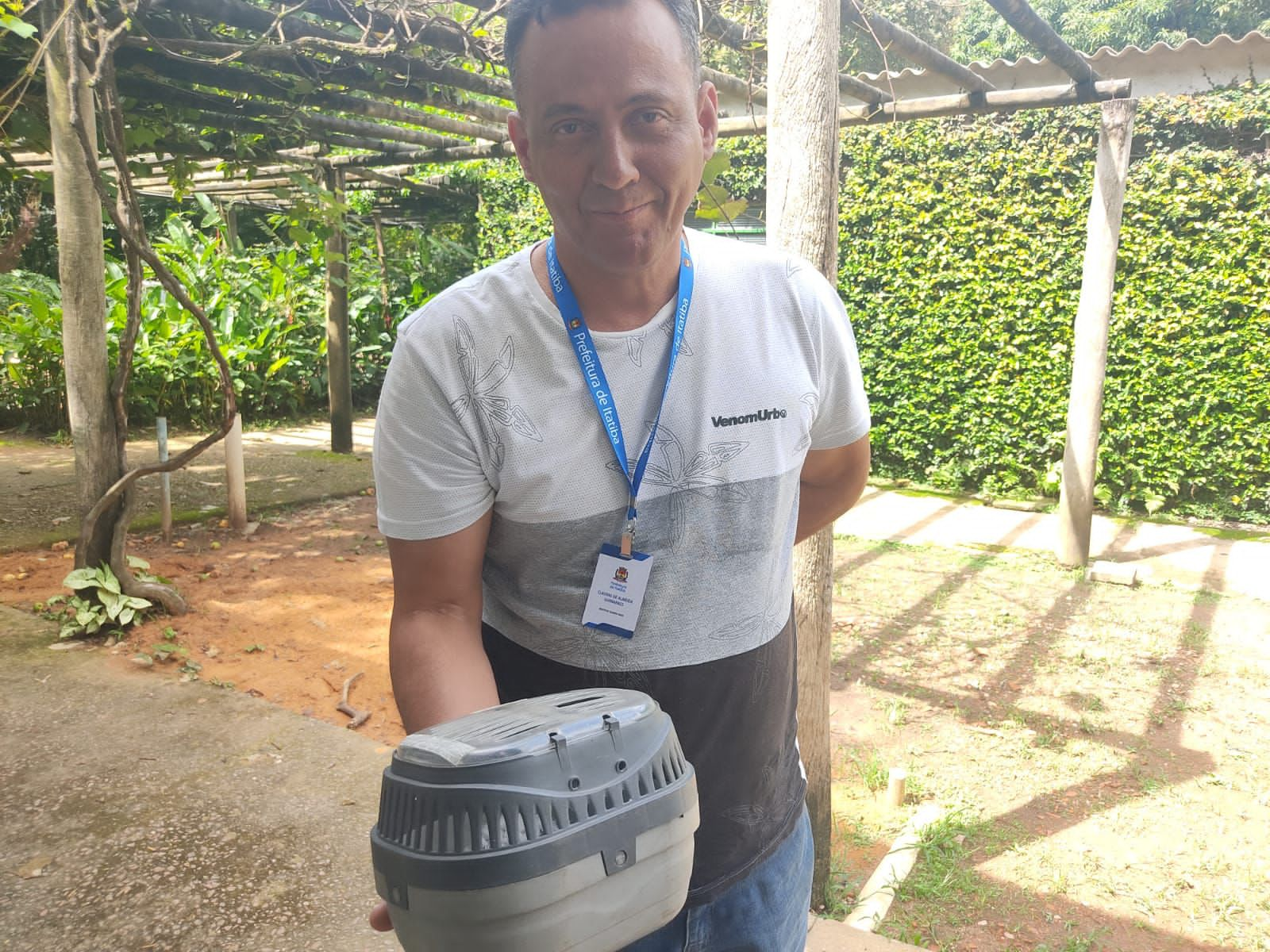 (42466) - Maritaca, filhote. Entregue pela Guarda Municipal de Itatiba no dia 01-02-2023.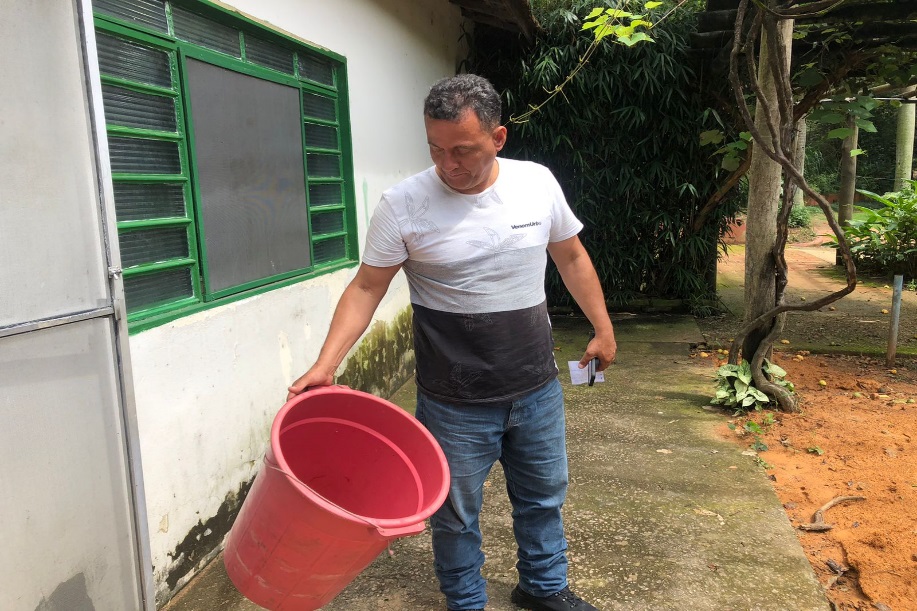 (42469) - Ouriço-cacheiro, encontrado em rodovia, apresenta miíase em cauda e odor pútrico. Entregue pela Guarda Municipal de Itatiba no dia 02-02-2023.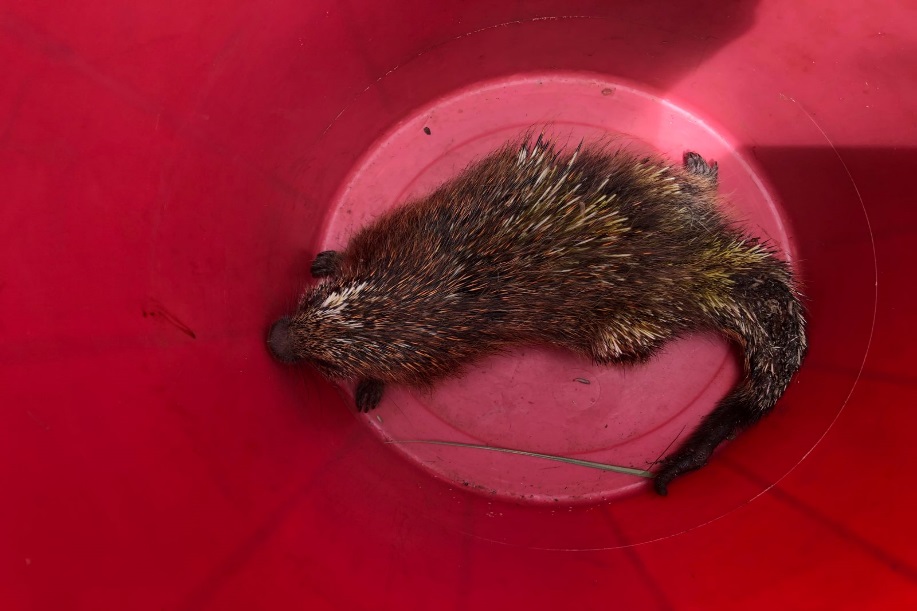 (42469) - Ouriço-cacheiro.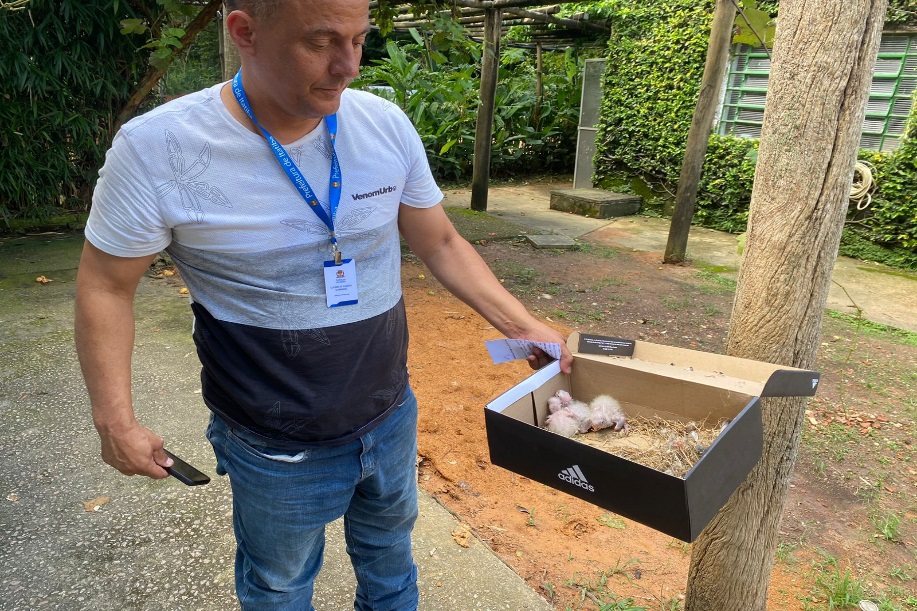 (42470 a 42473) - Maritacas, retiradas do forro. Entregues pela Guarda Municipal de Itatiba no dia 02-02-2023.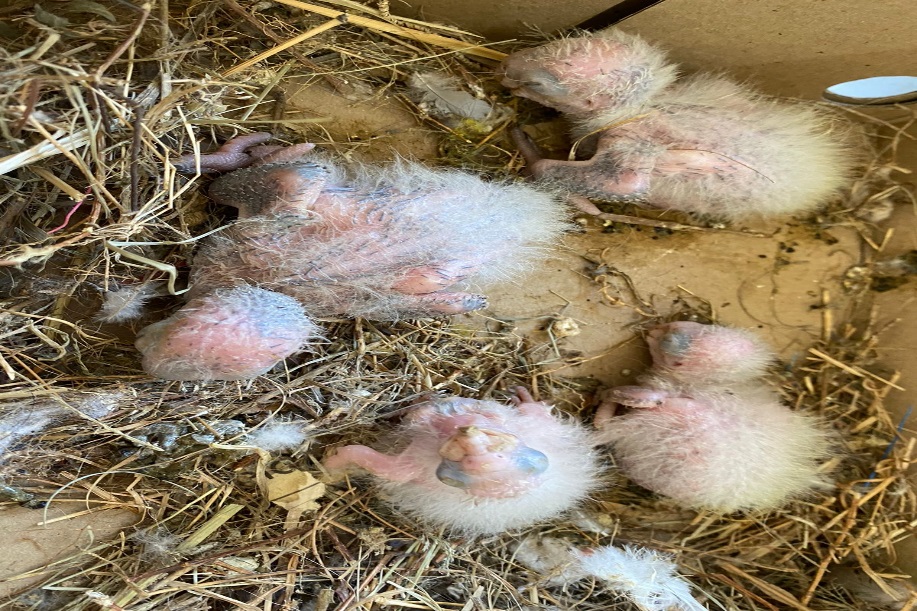 (42470 a 42473) – Maritacas.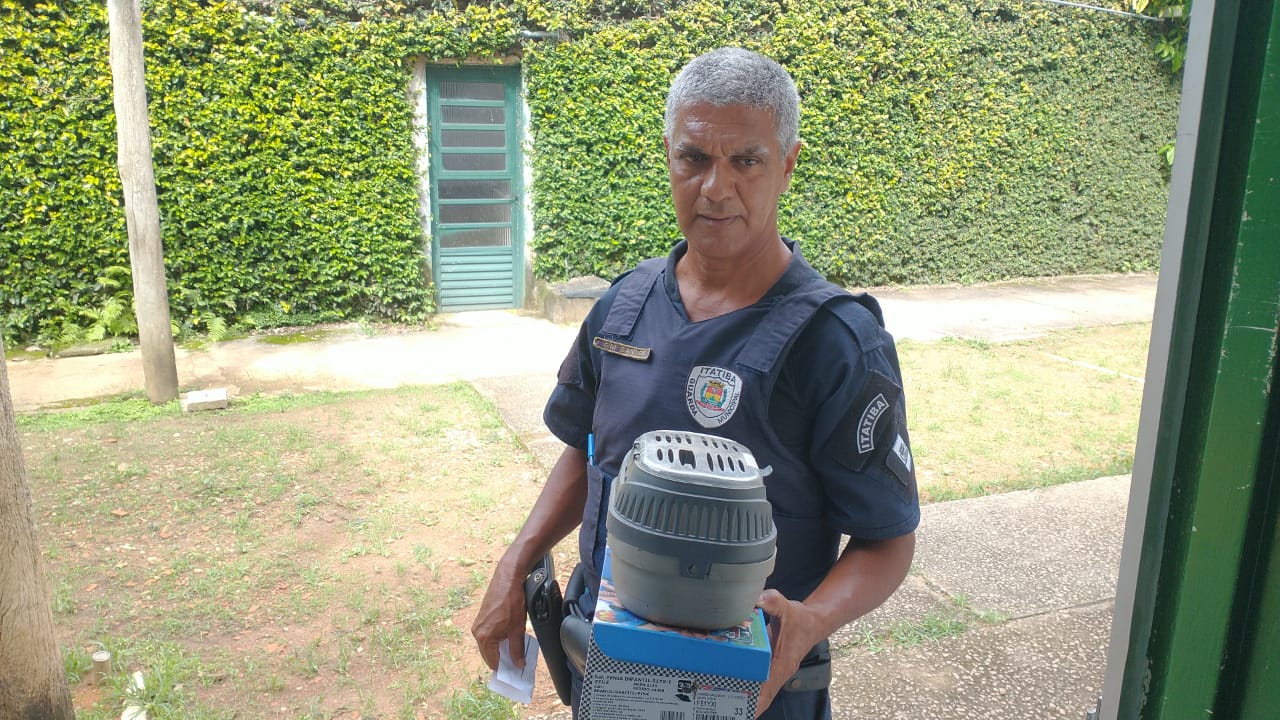 (42519 e 42520) - Columbiforme, sem identificação, órfãos, encontrados em portão de residência; e (42521) - Suiriri, encontrado em área de lazer, apresenta fratura exposta em asa esquerda. Entregues pela Guarda Municipal de Itatiba no dia 04-01-2023.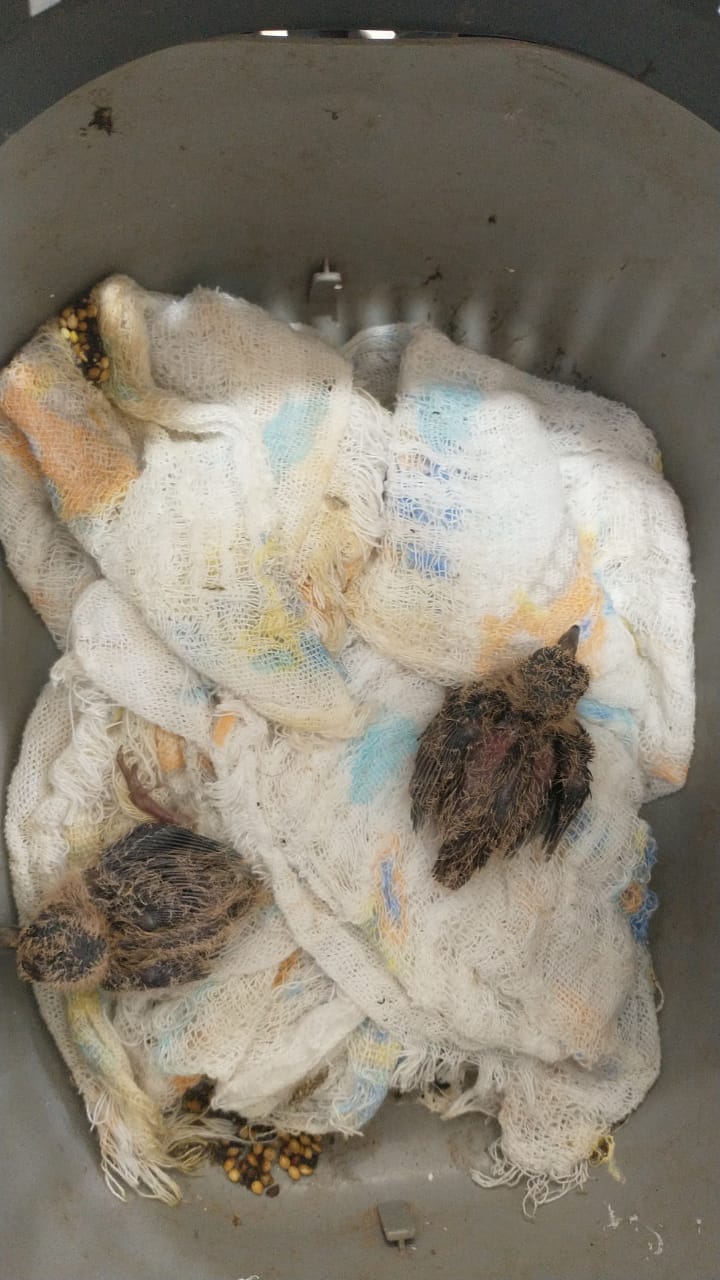 (42519 e 42520) – Columbiforme.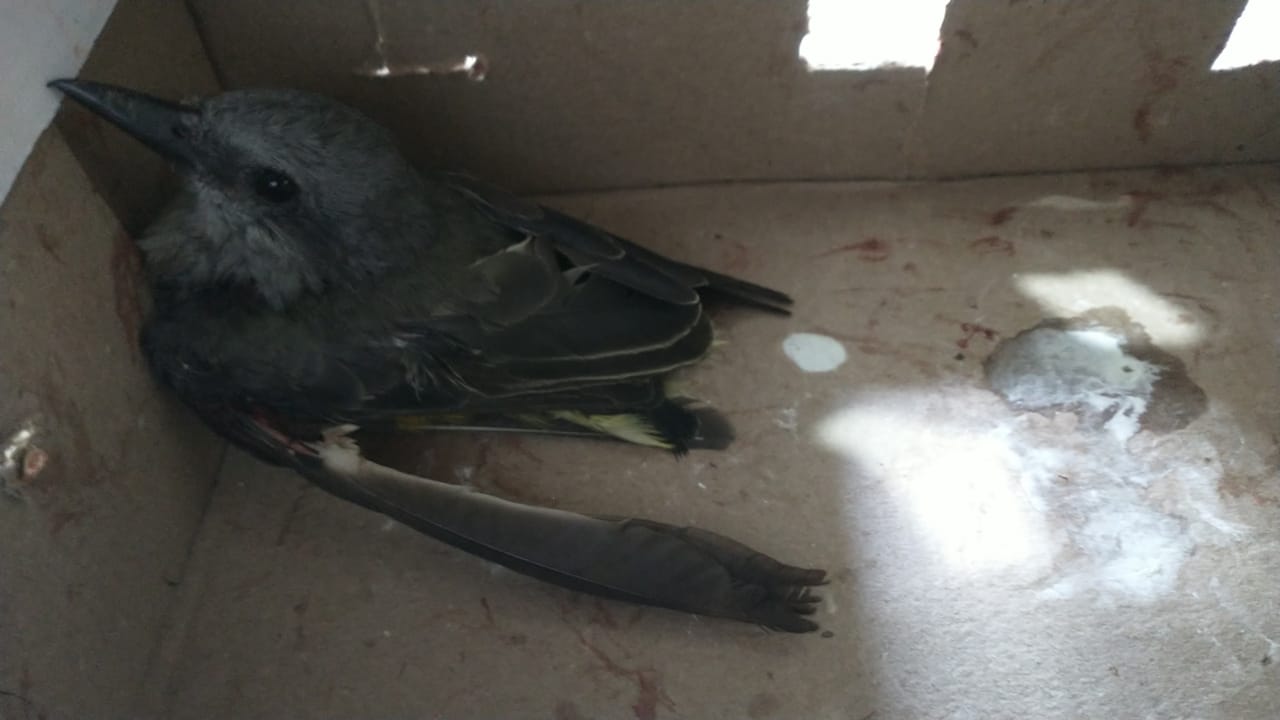 (42521) – Suiriri.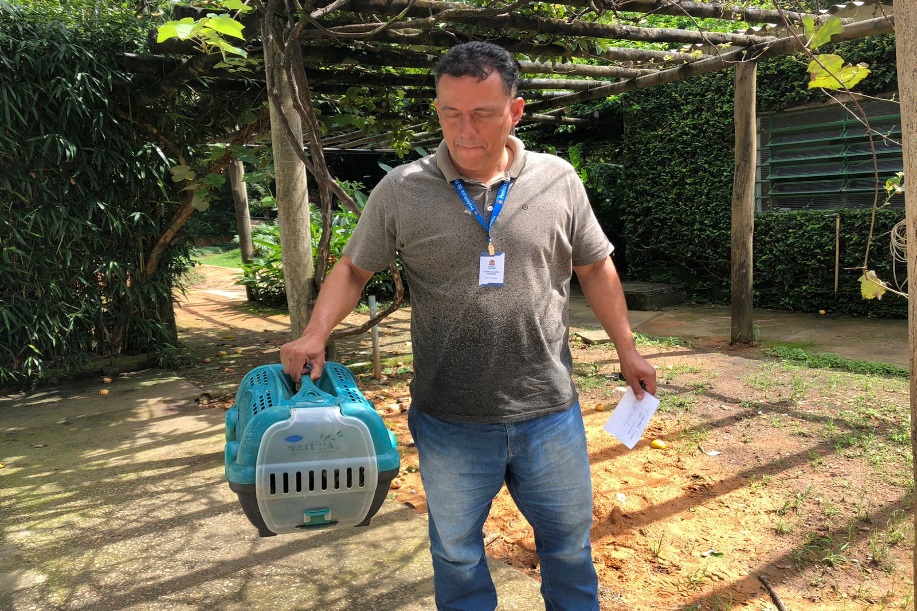 (42548) – Gambá-de-orelha-preta, encontrado em via pública, apresenta lesões em face e cauda, e sangramento nasal. Entregue pela Guarda Municipal de Itatiba no dia 07-02-2023.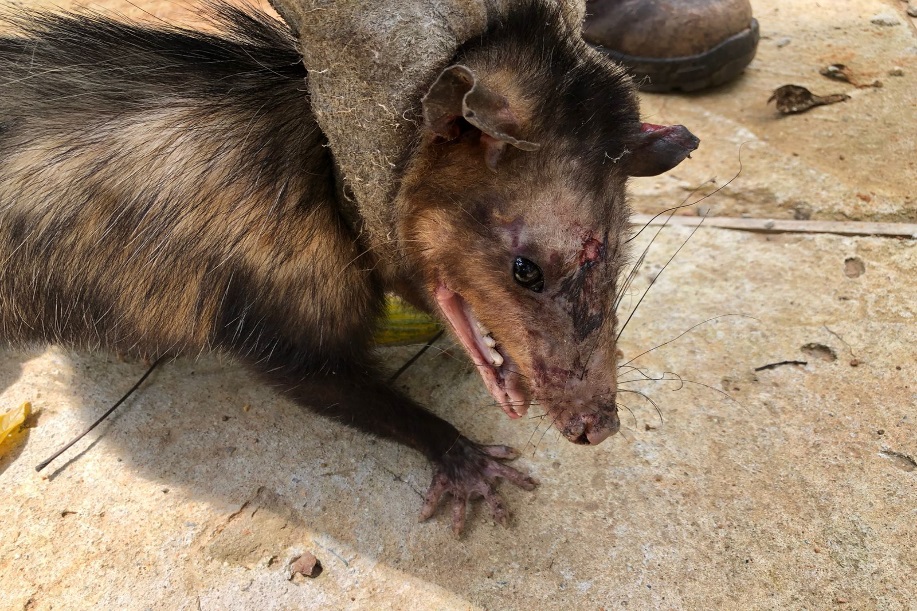 (42548) – Gambá-de-orelha-preta.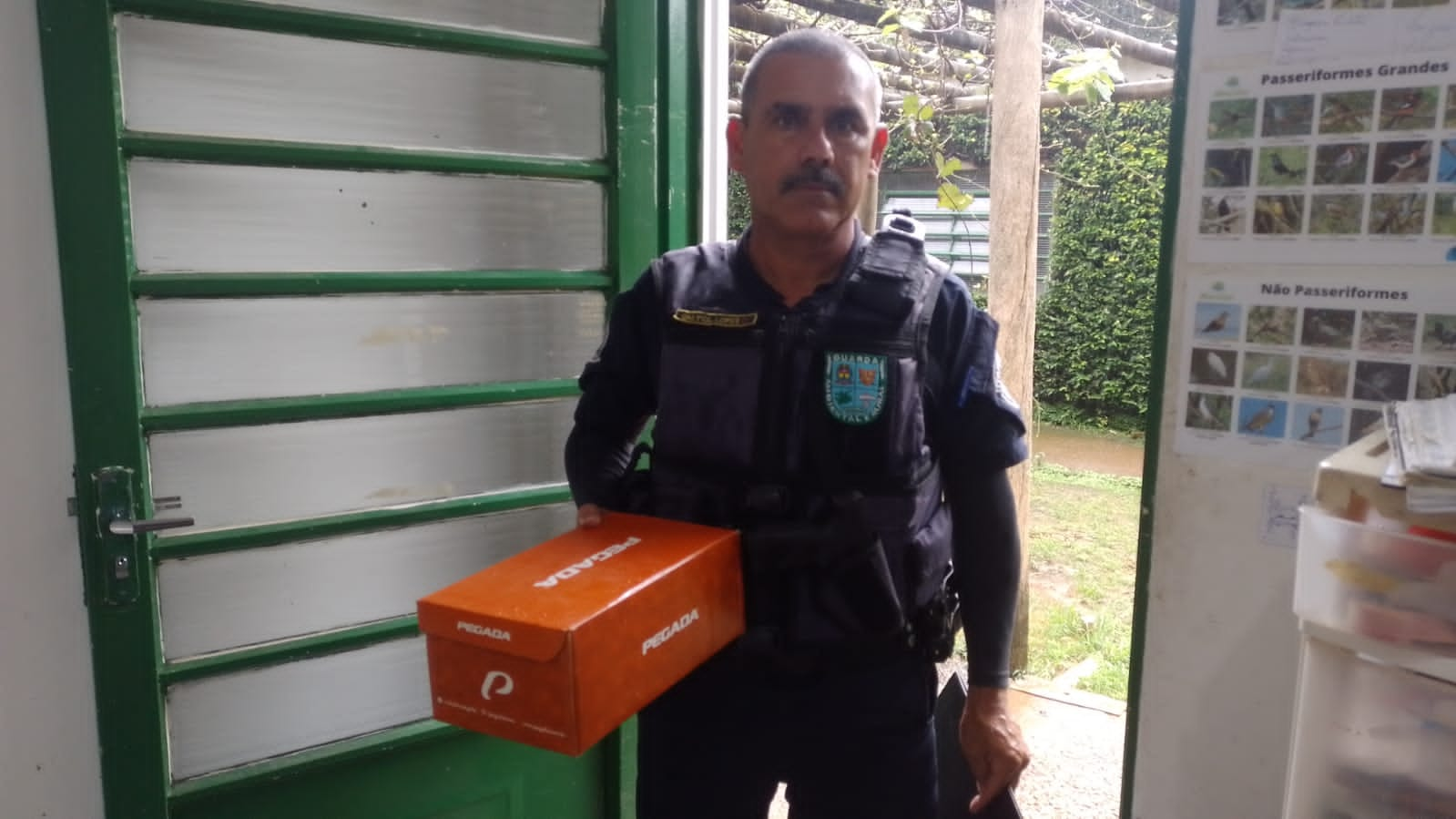 (42557 e 42558) - Maritacas, encontrados em quintal de residência. Entregues pela Guarda Municipal de Itatiba no dia 07-02-2023.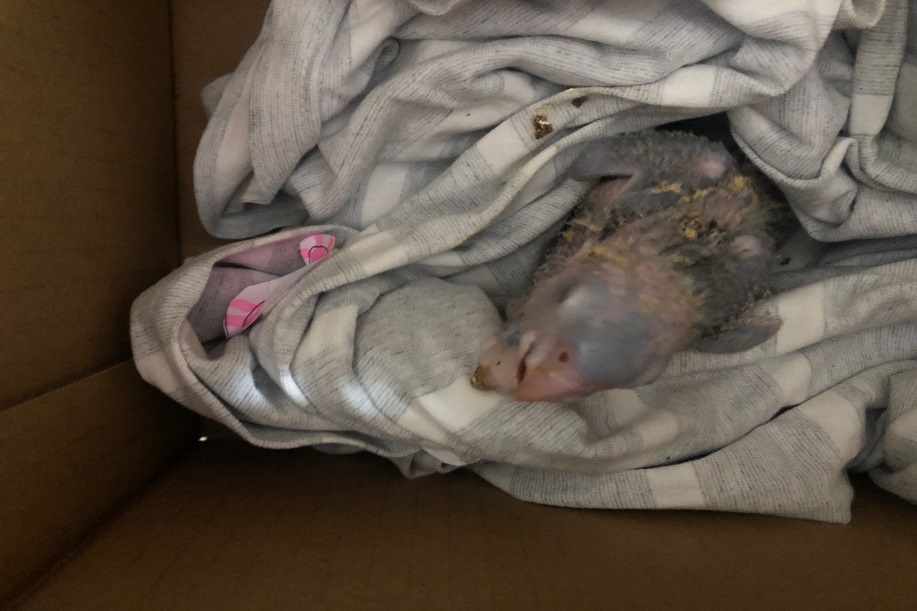 (42557 e 42558) – Maritacas.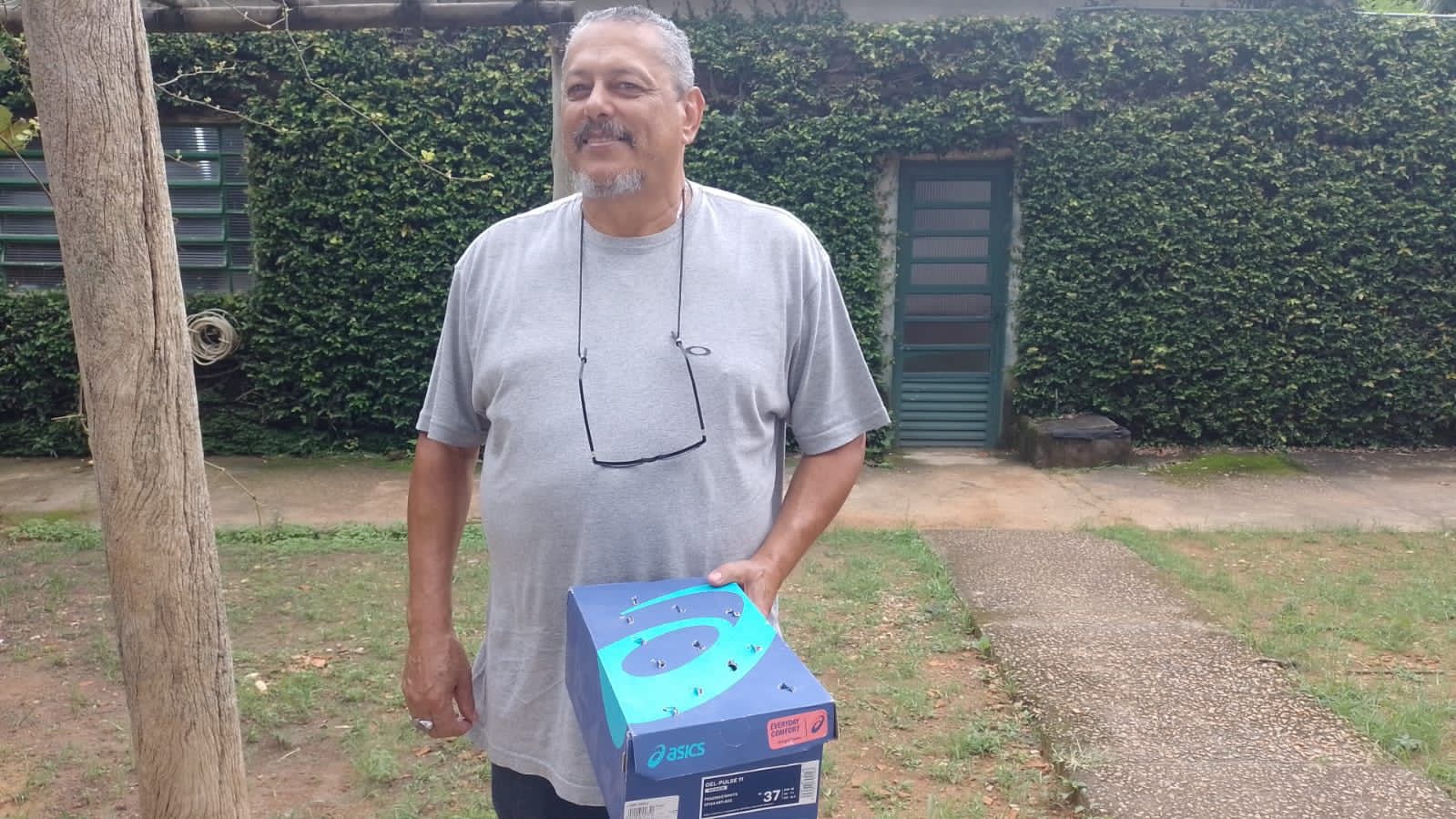 (42575) - Rolinha-roxa, colidiu com vidro. Entregue pela Guarda Municipal de Itatiba no dia 08-02-2023.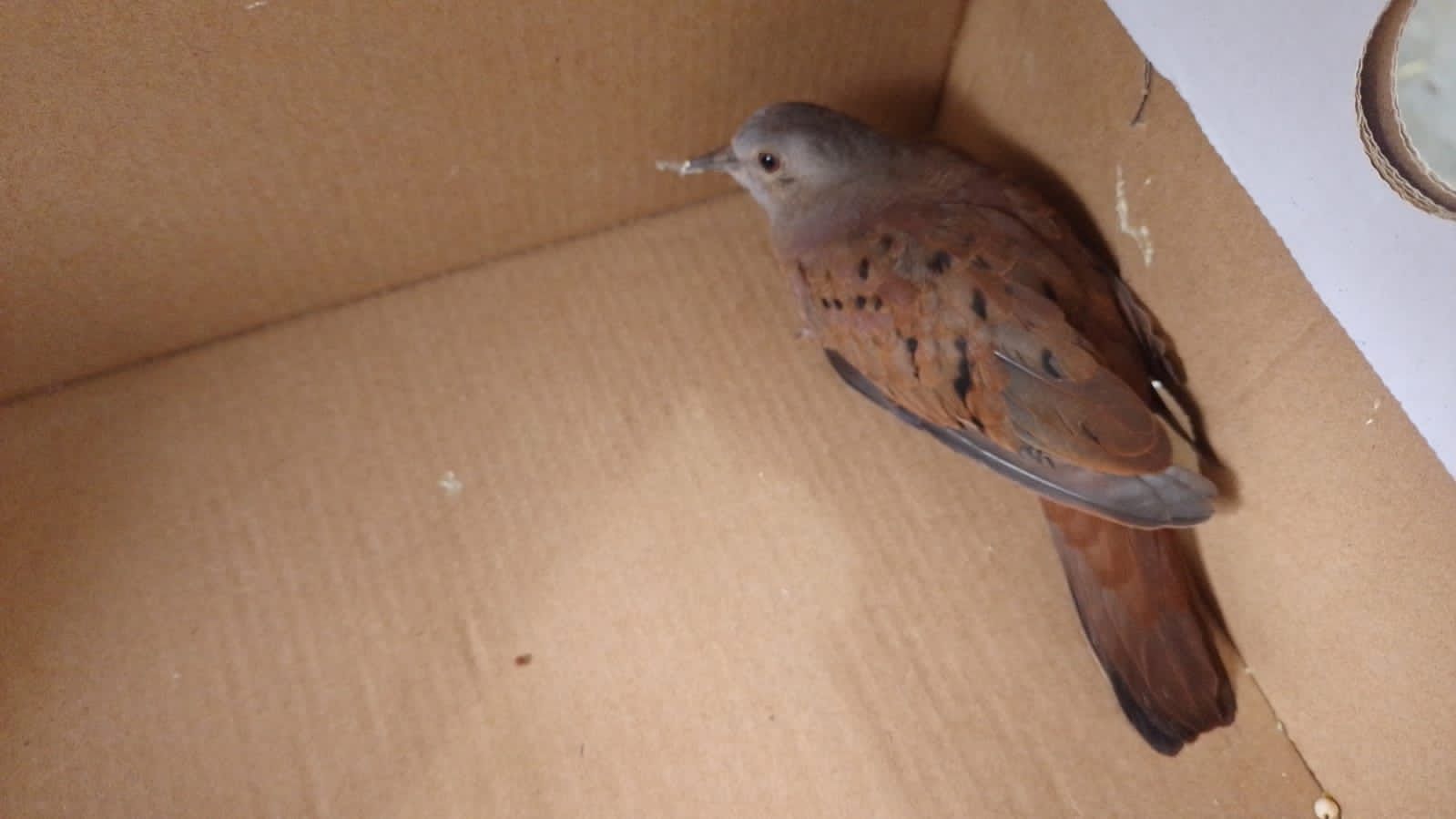 (42575) - Rolinha-roxa.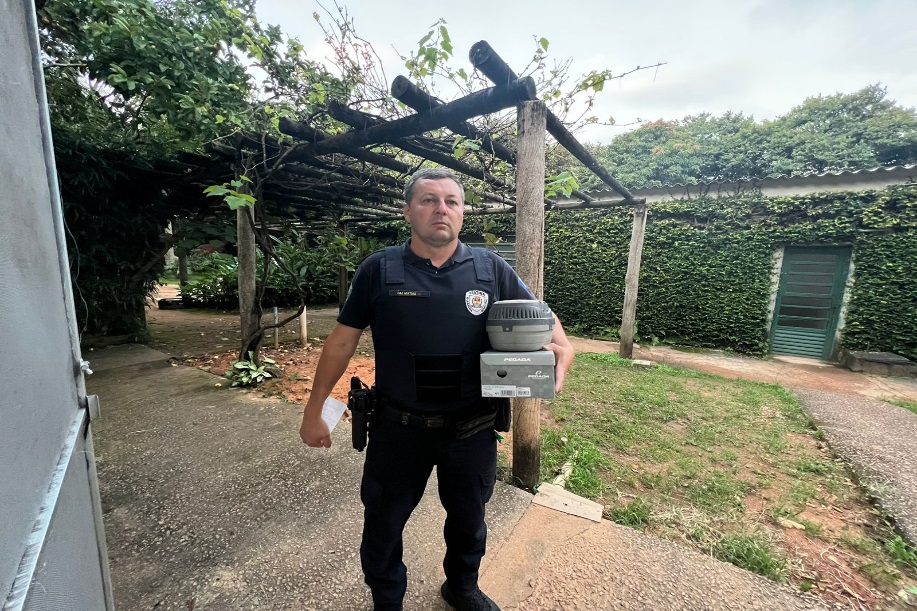 (42588) – Sagui-de-tufo-preto, encontrado caído em frente de residência, possível eletrocussão; e (42589) - Maritaca, encontrada no forro. Entregues pela Guarda Municipal de Itatiba no dia 08-02-2023.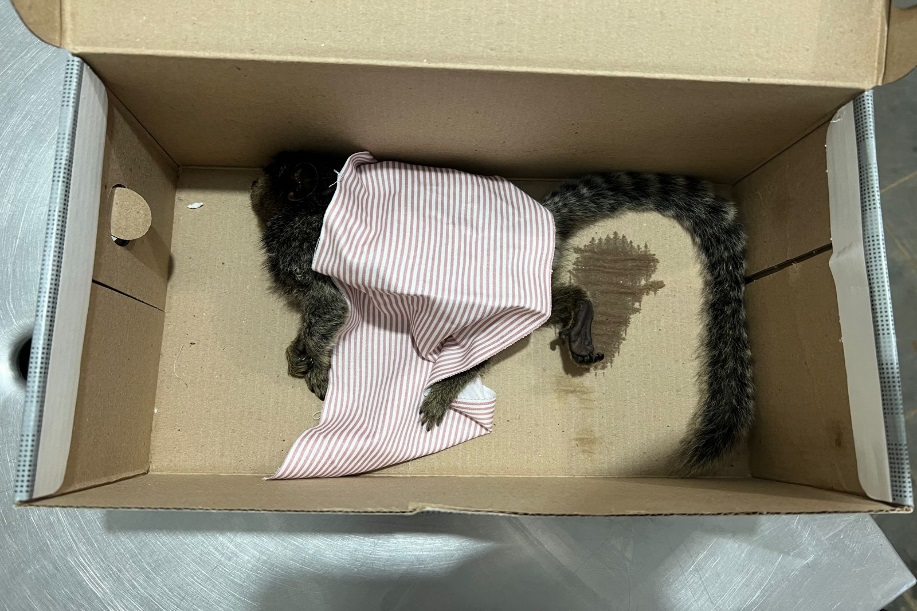 (42588) – Sagui-de-tufo-preto.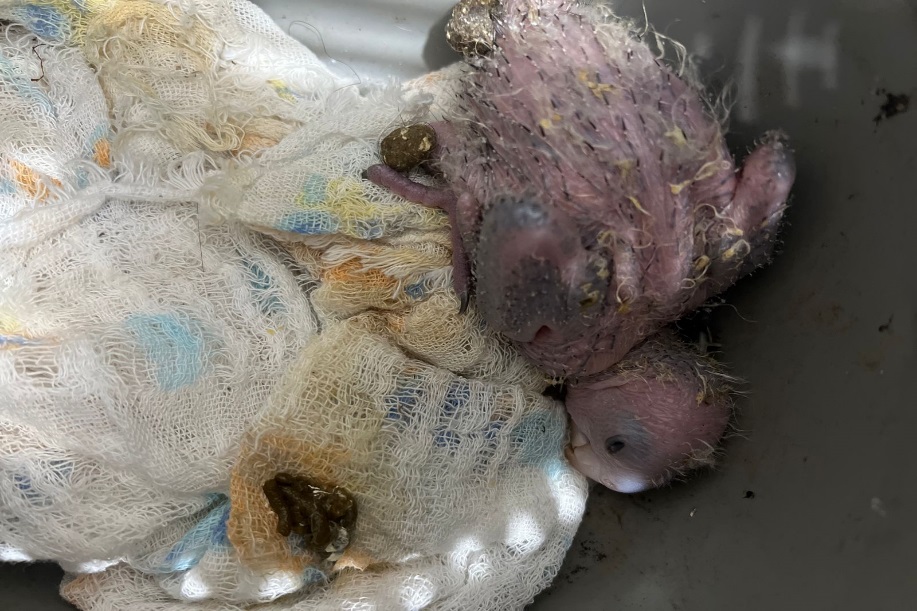 (42589) – Maritaca.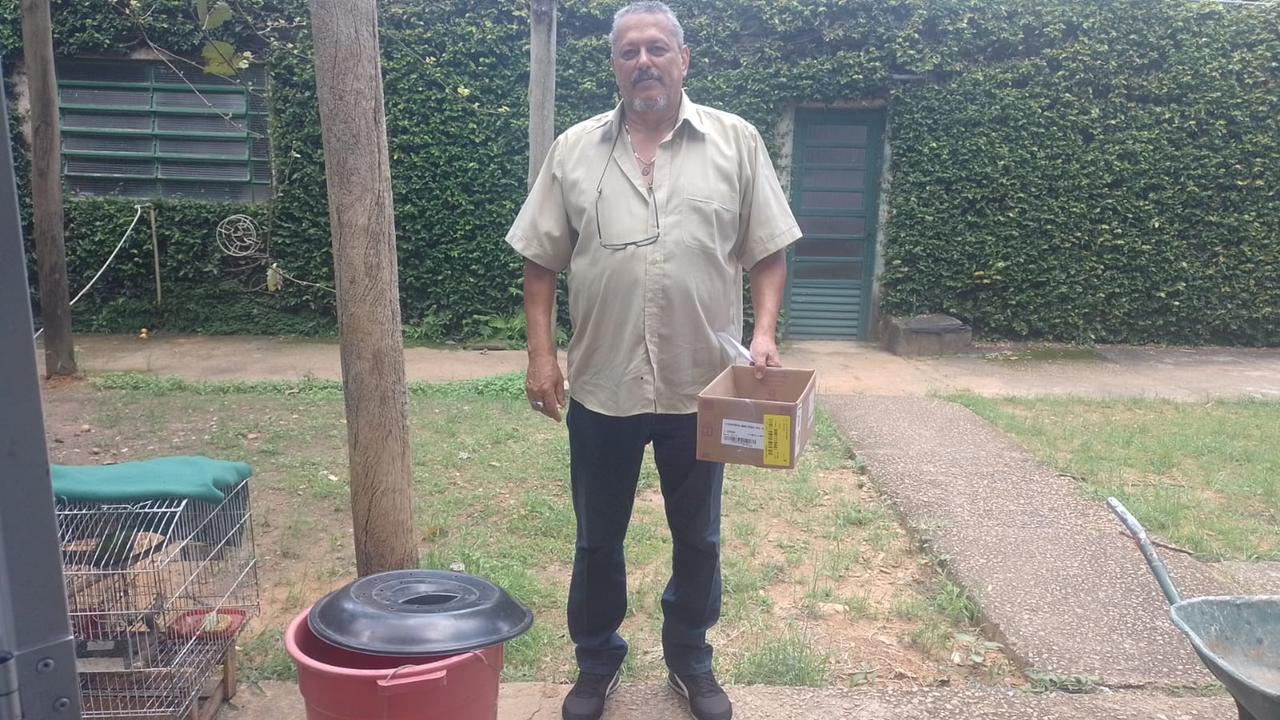 (42595) - Maritaca, filhote, caiu do ninho; (42596) – Gambá-de-orelha-preta, encontrado em estrada, chegou em óbito. Entregues pela Guarda Municipal de Itatiba no dia 09-02-2023.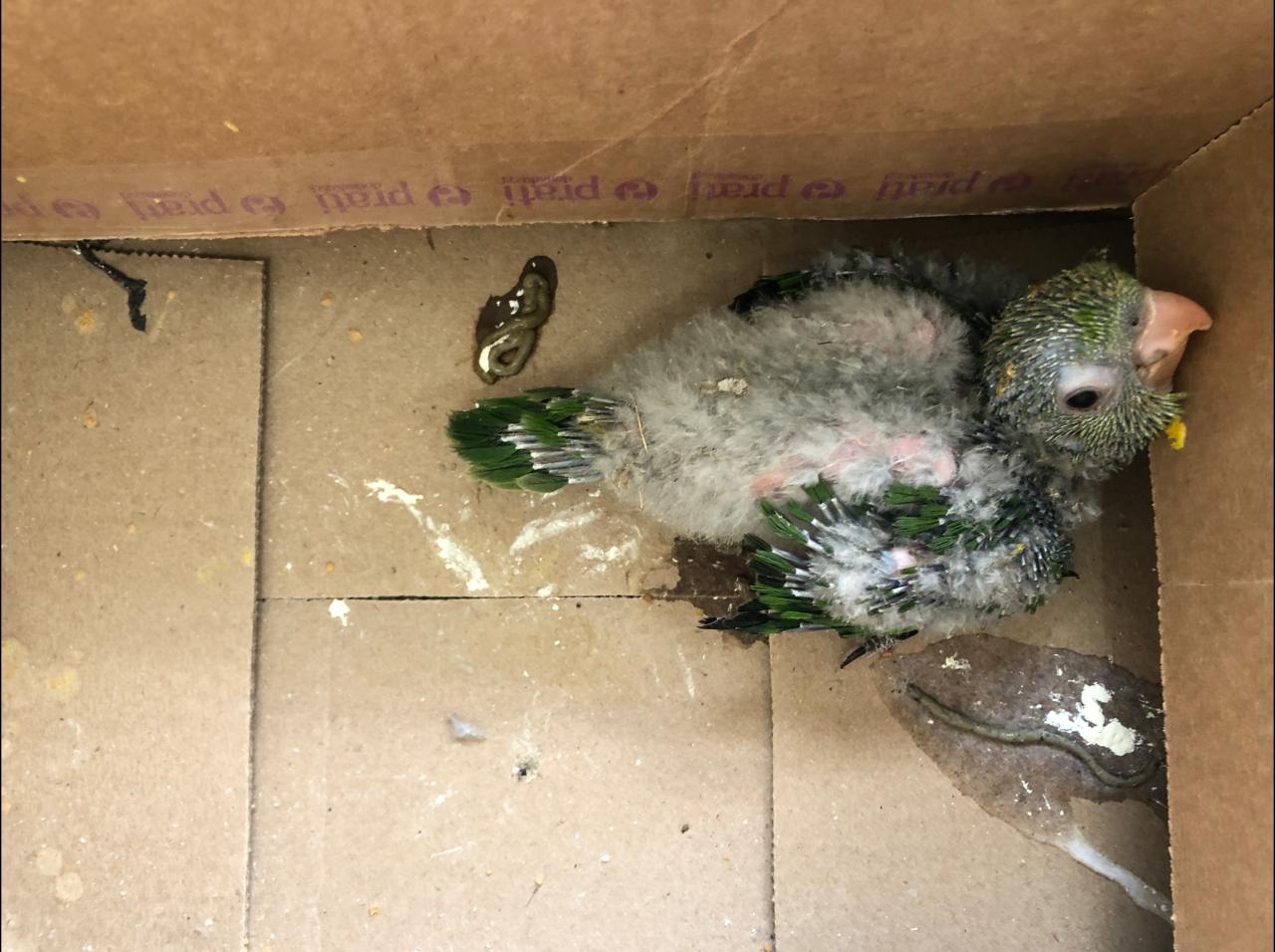 (42595) – Maritaca.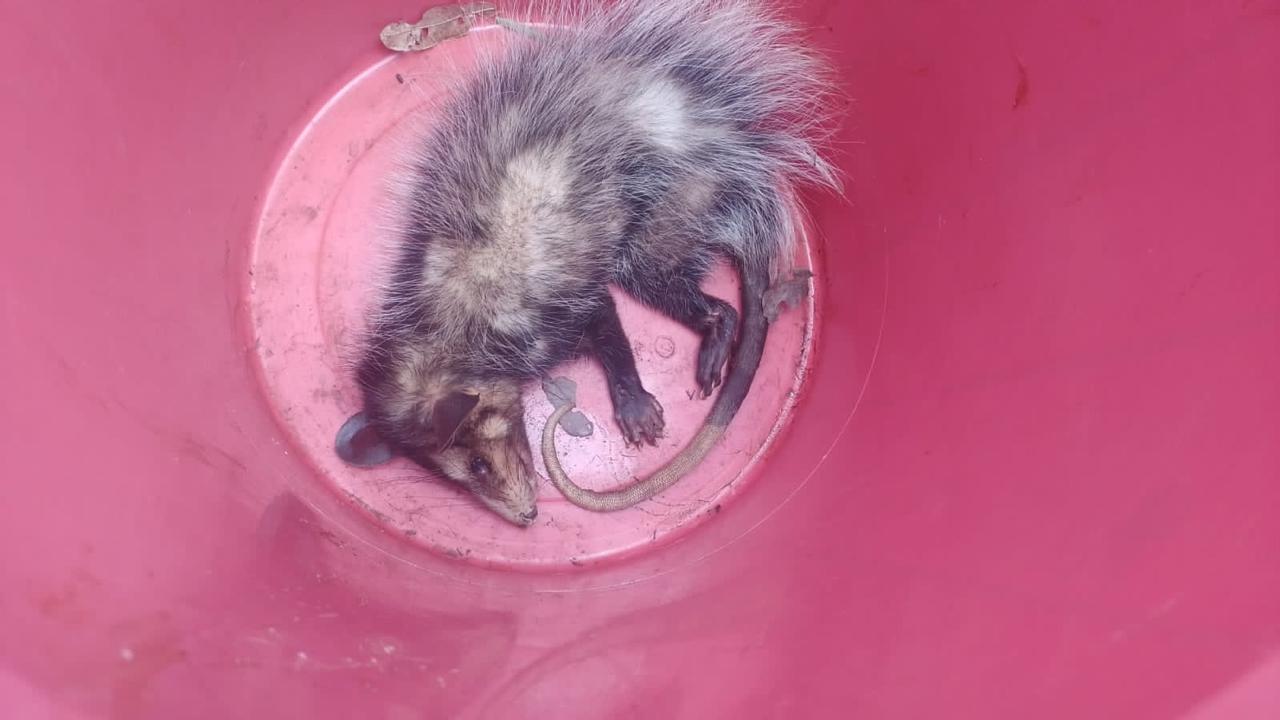 (42596) – Gambá-de-orelha-preta.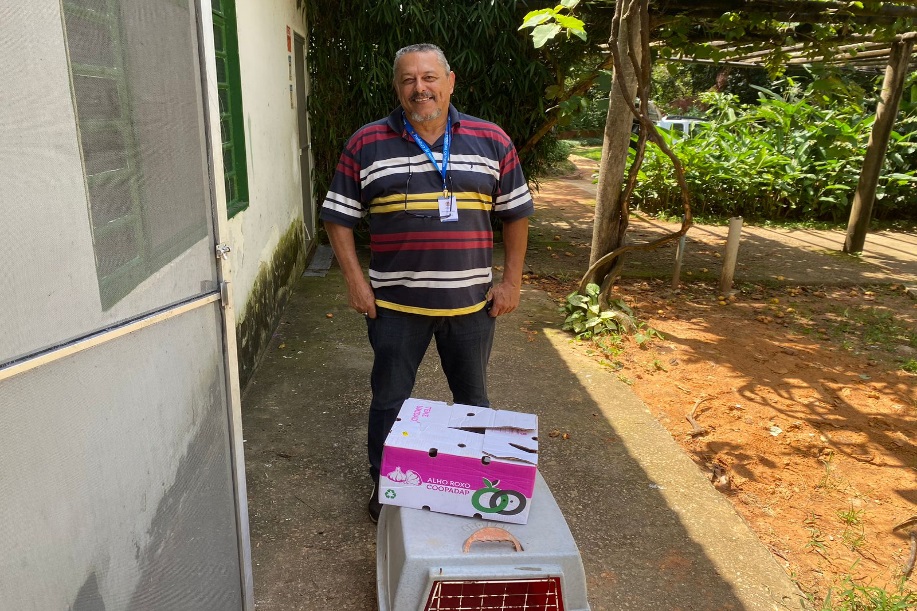 (42616) – Gambá-de-orelha-preta, macho, resgatado de emaranhado de rede elétrica, com lesão em causa por queimadura; e (42617) – Gambá-de-orelha-preta, macho, com fratura de mandíbula e laceração de odor putrido purulento em regiaõ cervical direita. Entregues pela Prefeitura de Itatiba no dia 10-02-2023.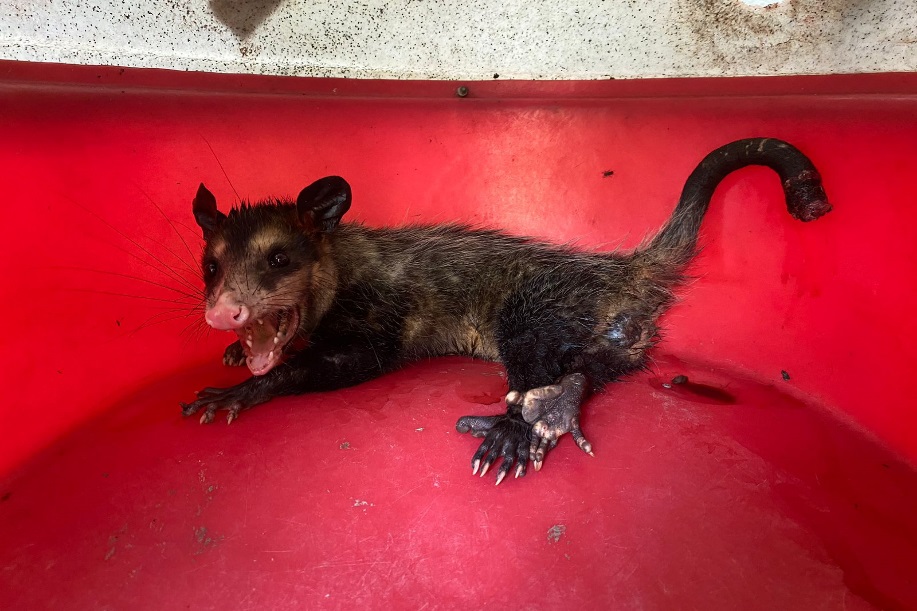 (42616) – Gambá-de-orelha-preta.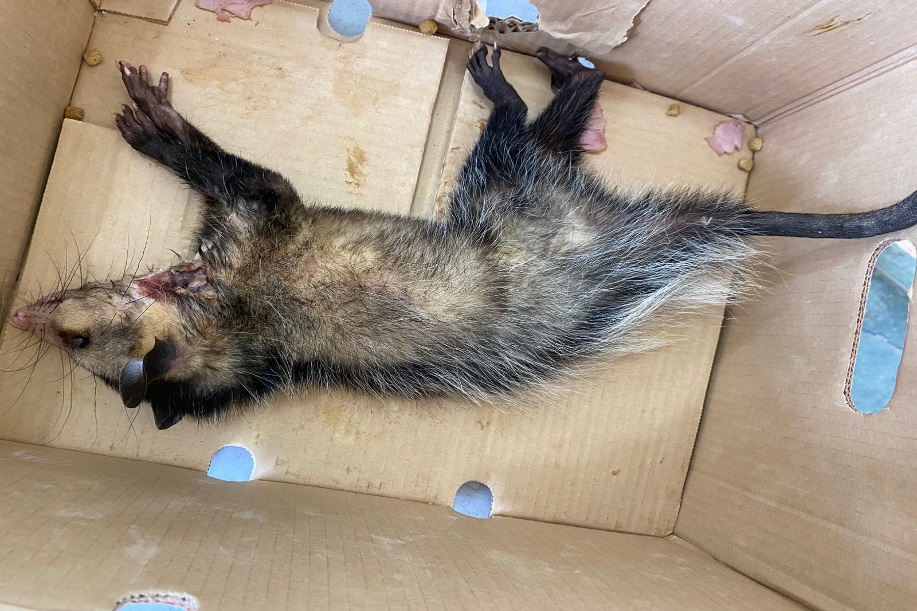 (42617) – Gambá-de-orelha-preta.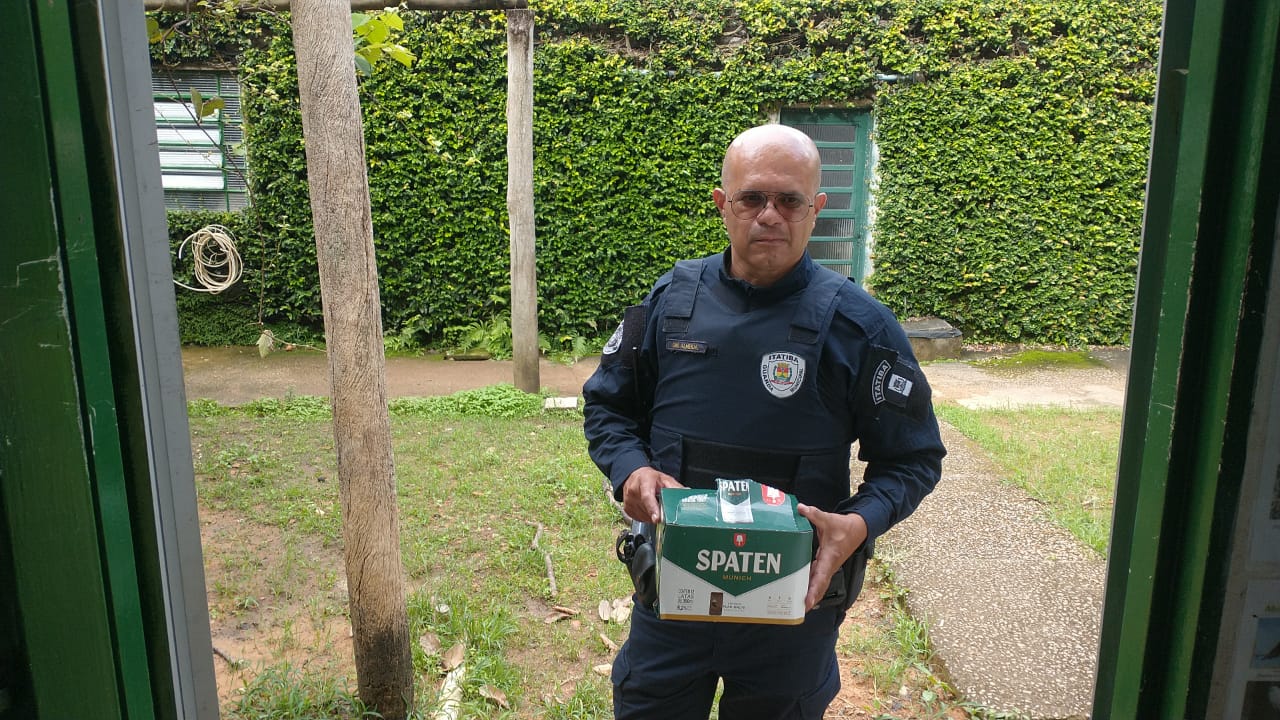 (42658 e 42659) - Maritacas, filhotes, retirado do ninho. Entregues pela Guarda Municipal de Itatiba no dia 11-02-2023.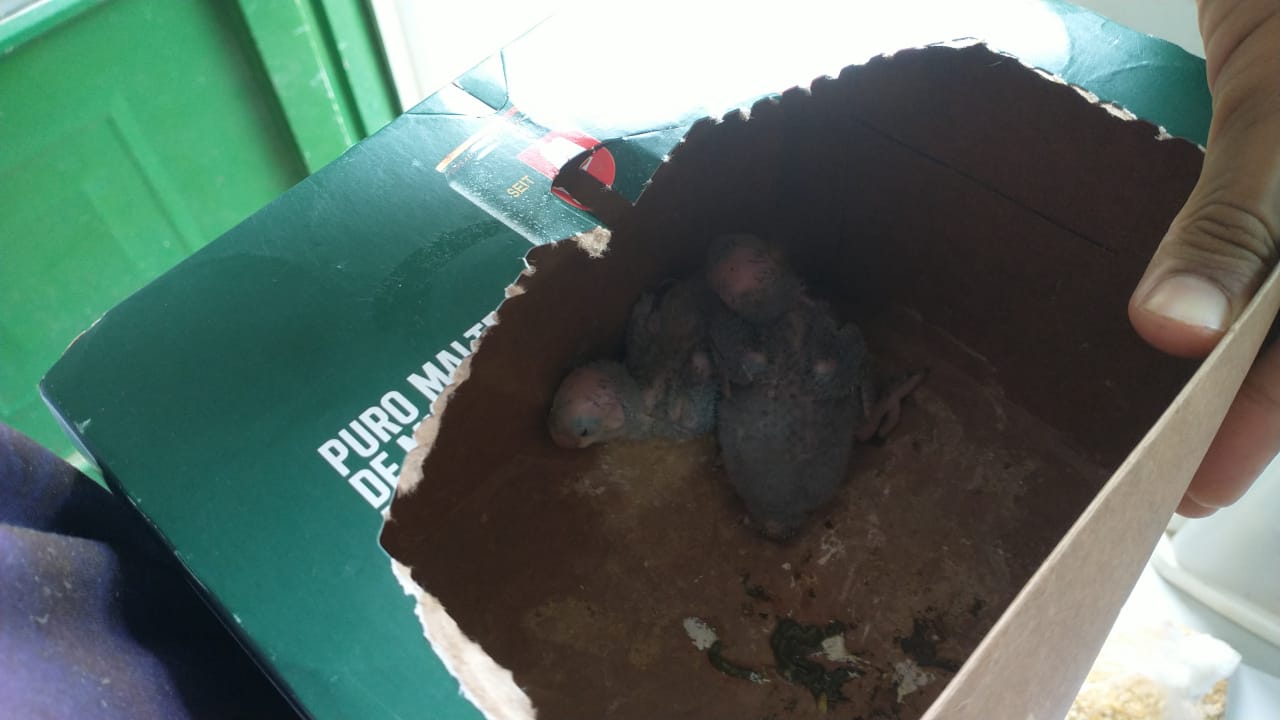 (42658 e 42659) – Maritacas.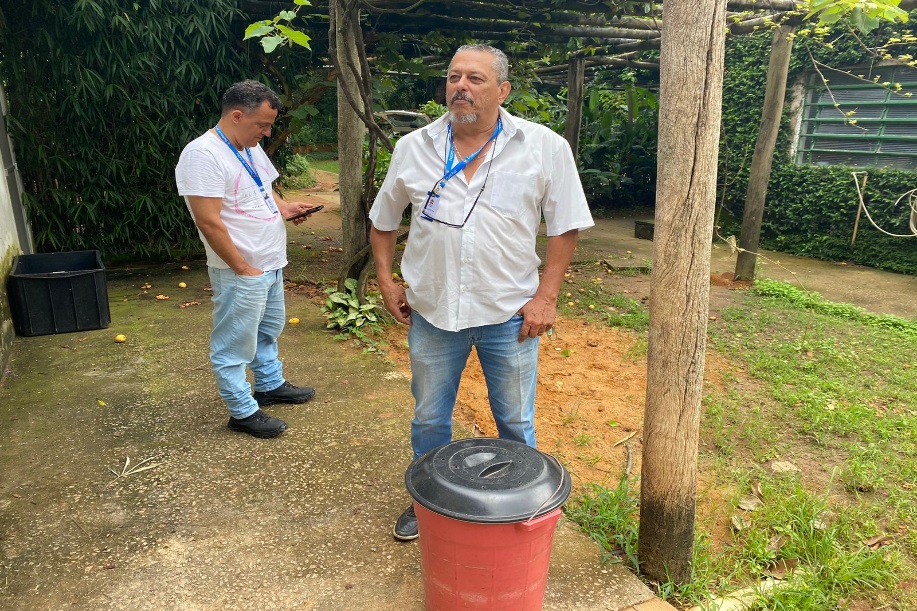 (42672) - Iguana, encontrado em via pública. Entregue pela Prefeitura de Itatiba no dia 13-02-2023.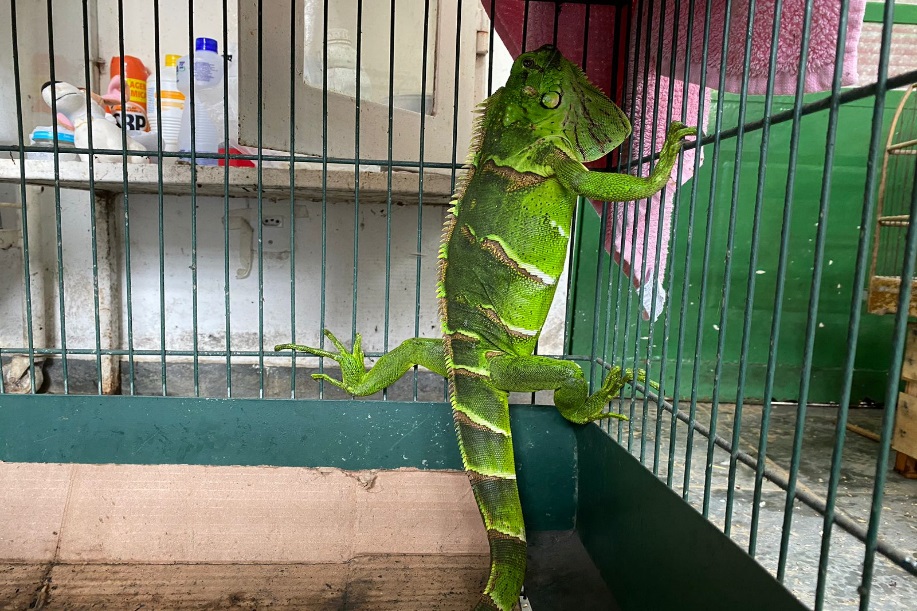 (42672) – Iguana.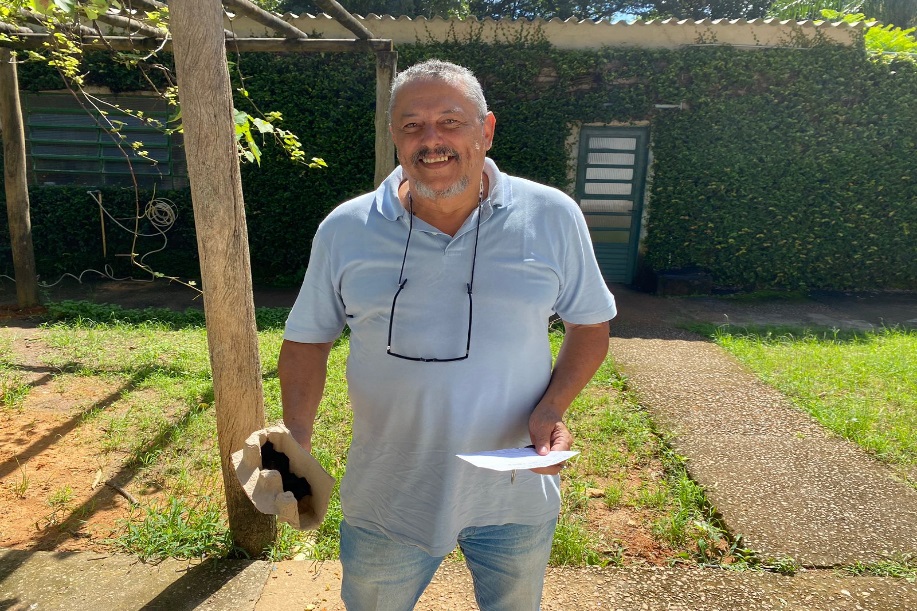 (42703) - Passeriforme, sem identificação, encontrado em parque. Entregue pela Prefeitura de Itatiba no dia 15-02-2023.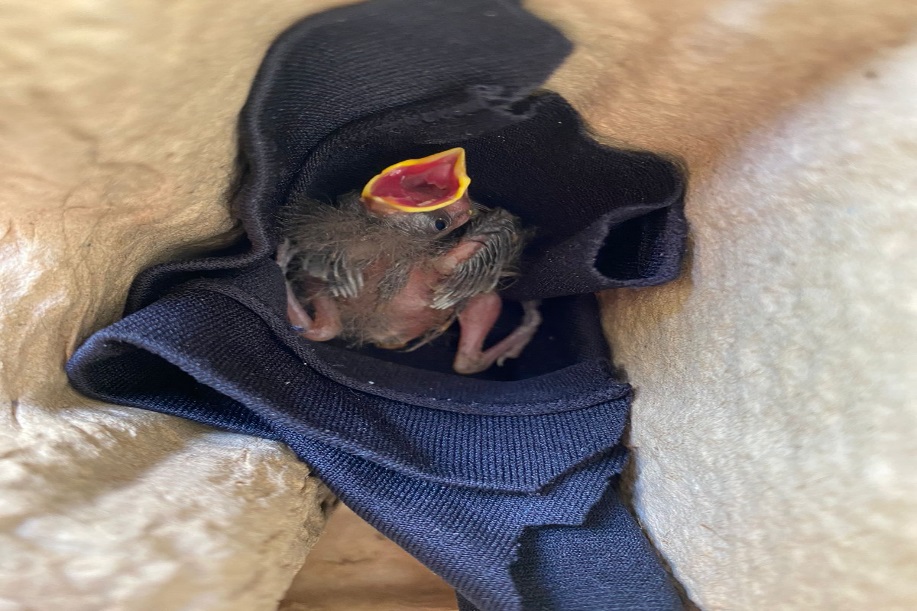 (42703) – Passeriforme.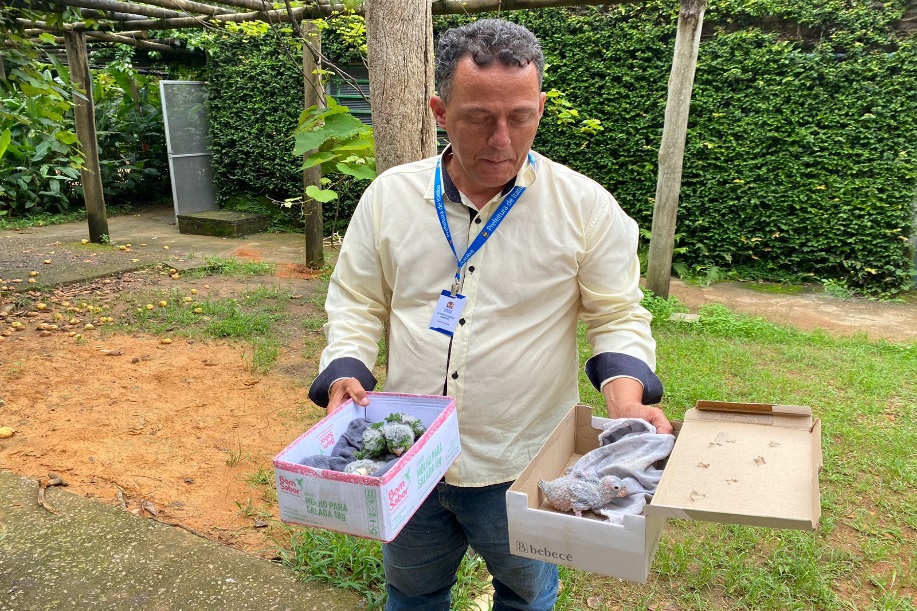 (42759 a 42761) - Maritacas, órfãos, encontrados em quintal. Entregues pela Prefeitura de Itatiba no dia 17-02-2023.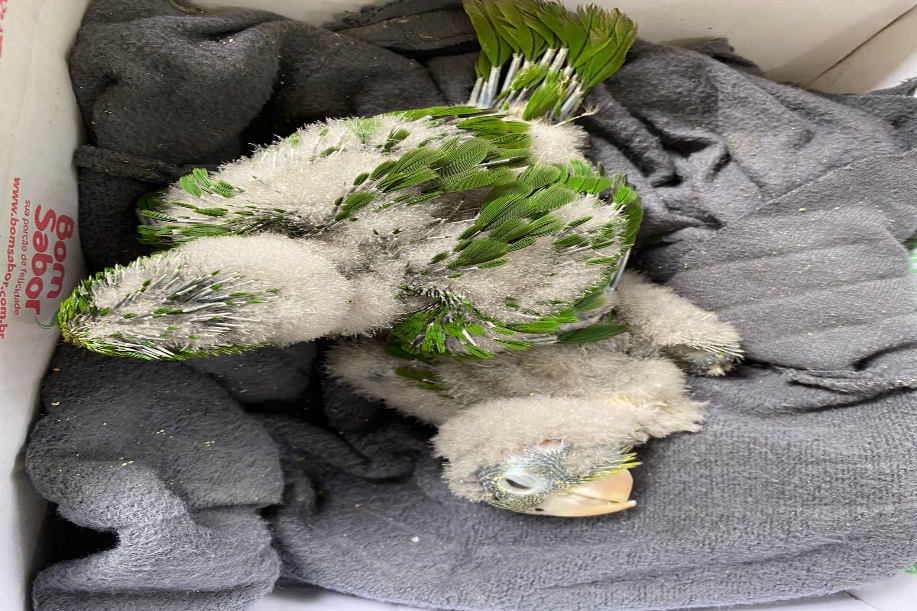 (42759 a 42760) – Maritacas.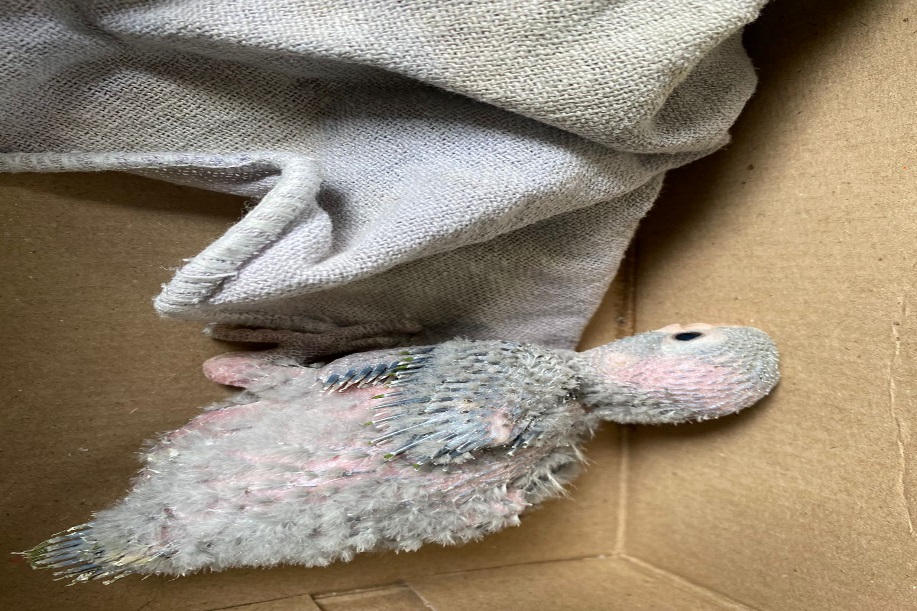 (42761) – Maritaca.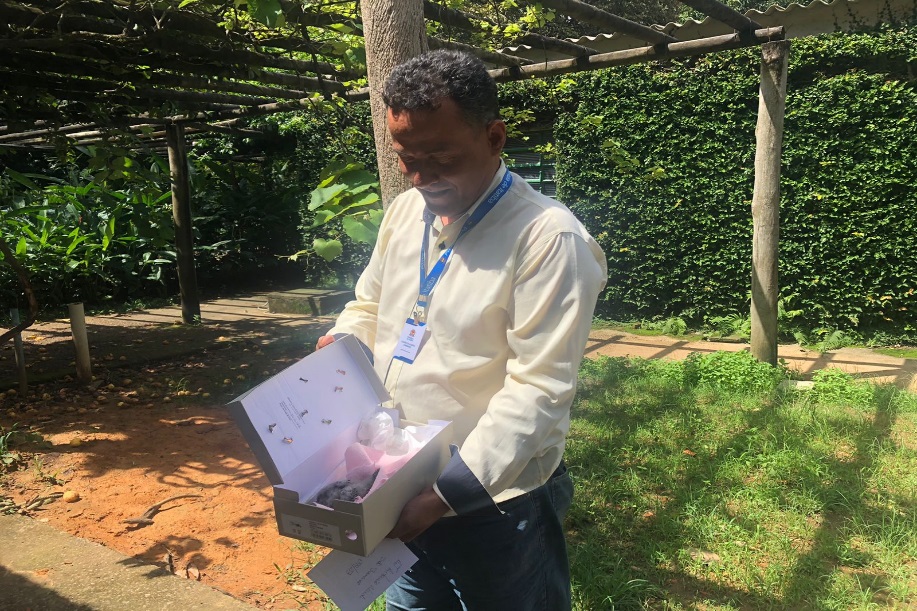 (42769) - Maritaca, filhote, caiu do ninho. Entregue pela Guarda Municipal de Itatiba no dia 17-02-2023.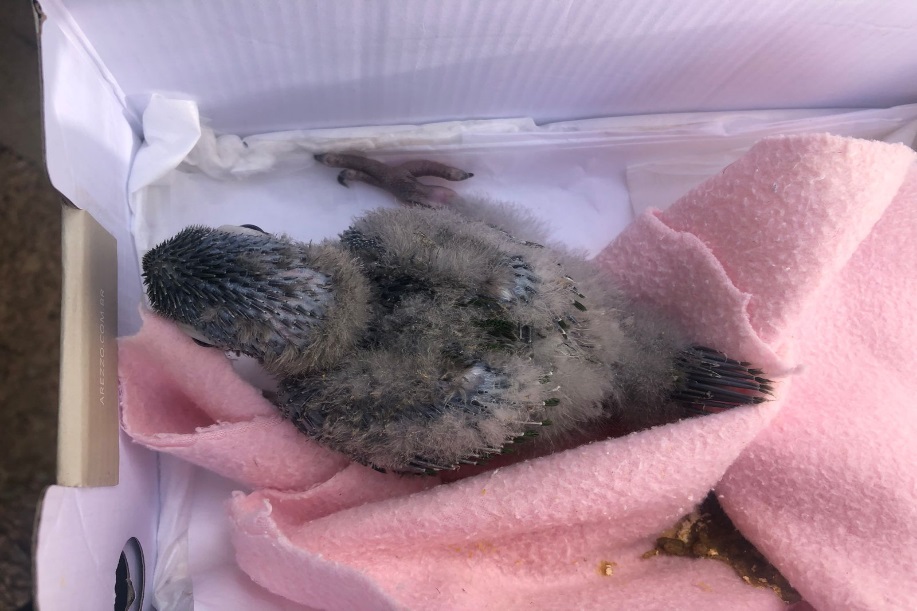 (42769) – Maritaca.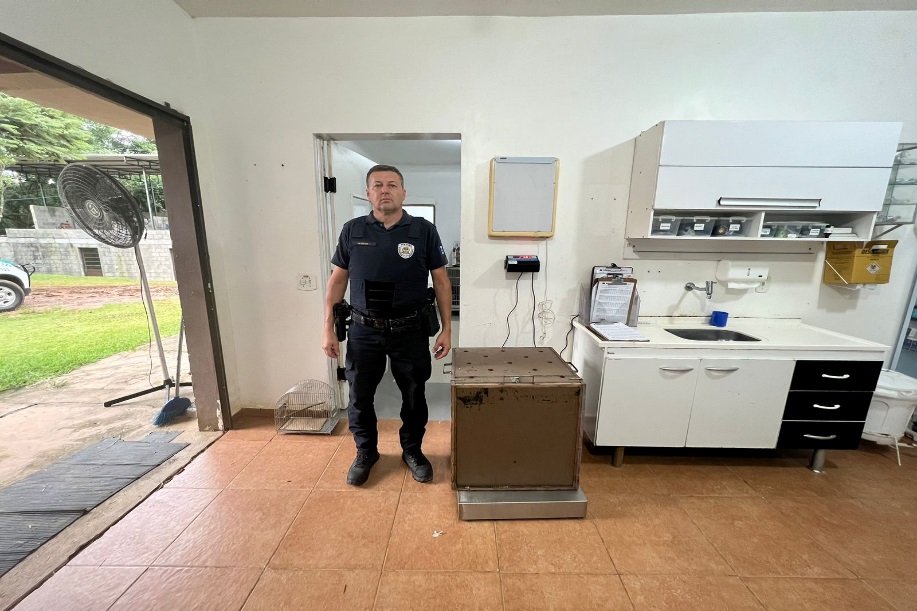 (42783) - Cachorro-do-mato, encontrado em chácara deitado debaixo de armário, está debilitado, com abdomen distendido, sarna, lesões cutâneas e alopecia. Entregue pela Guarda Municipal de Itatiba no dia 17-02-2023.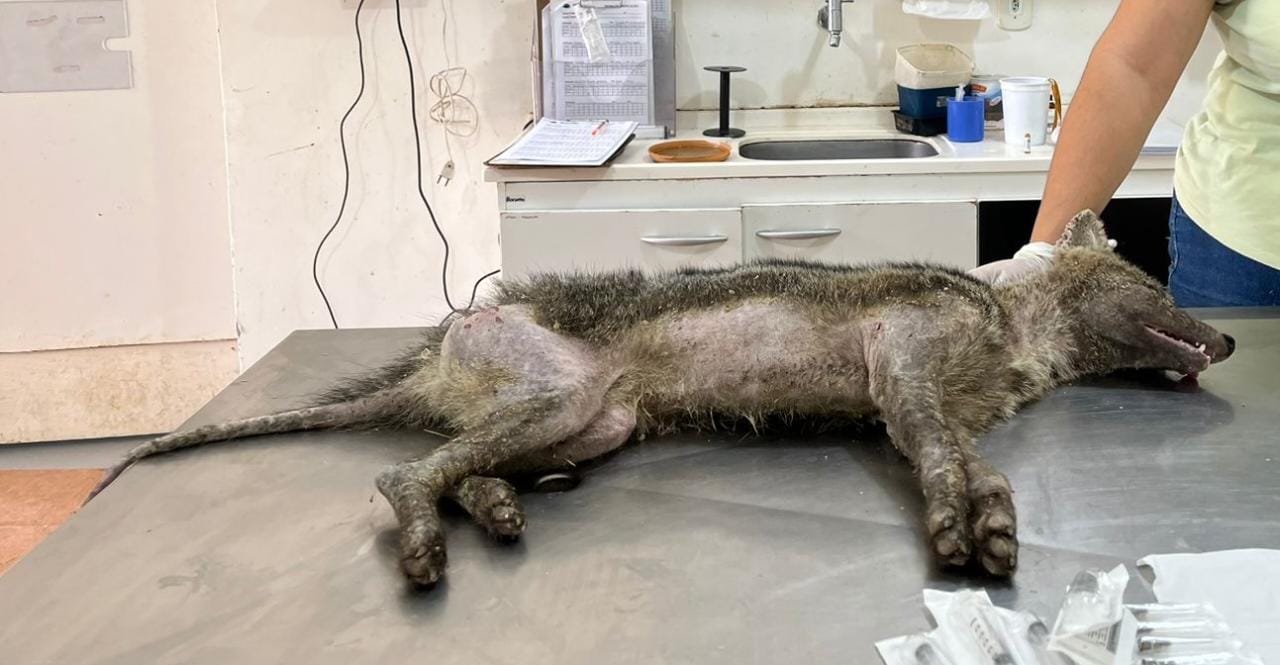 (42783) - Cachorro-do-mato.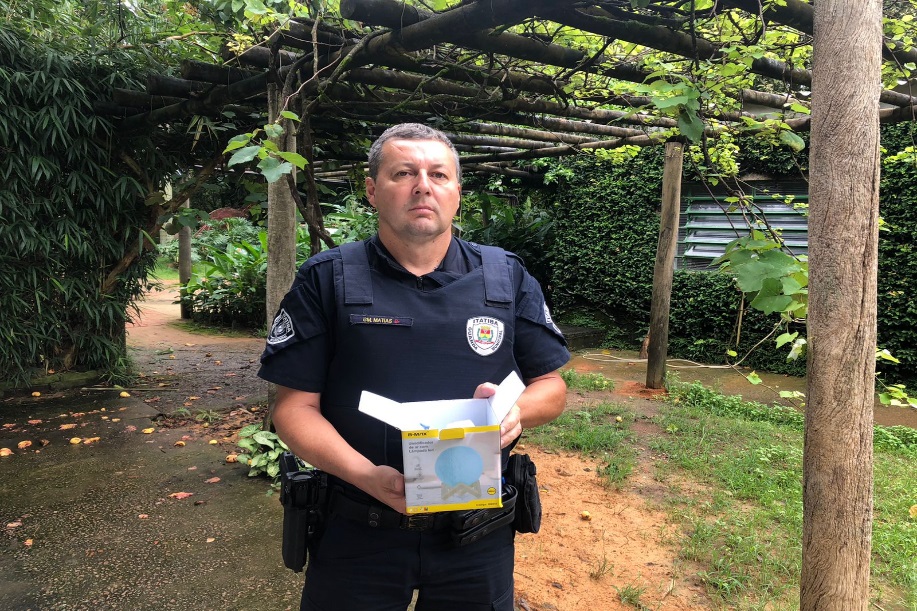 (42793) - Maritaca, filhote, encontrado em residência. Entregue pela Guarda Municipal de Itatiba no dia 19-02-2023.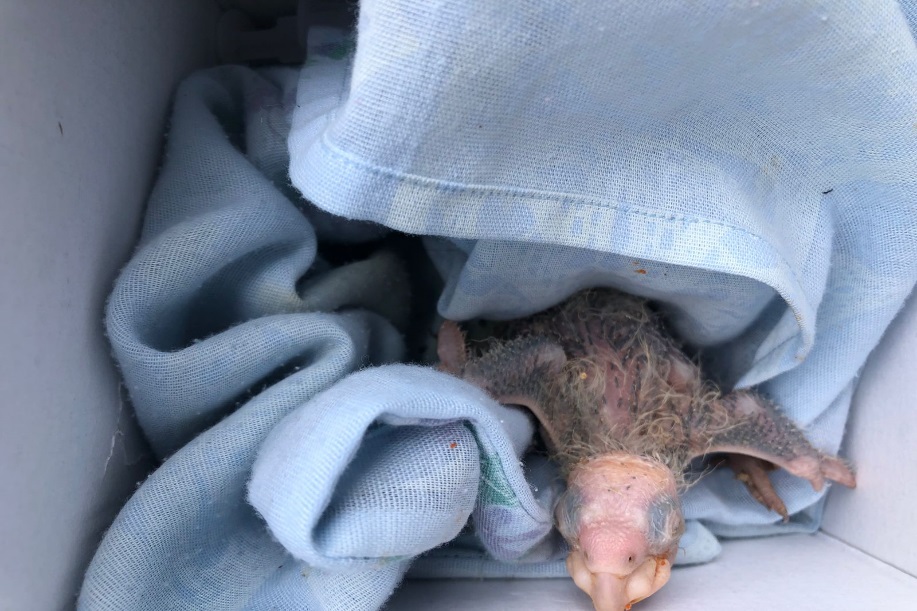 (42793) – Maritaca.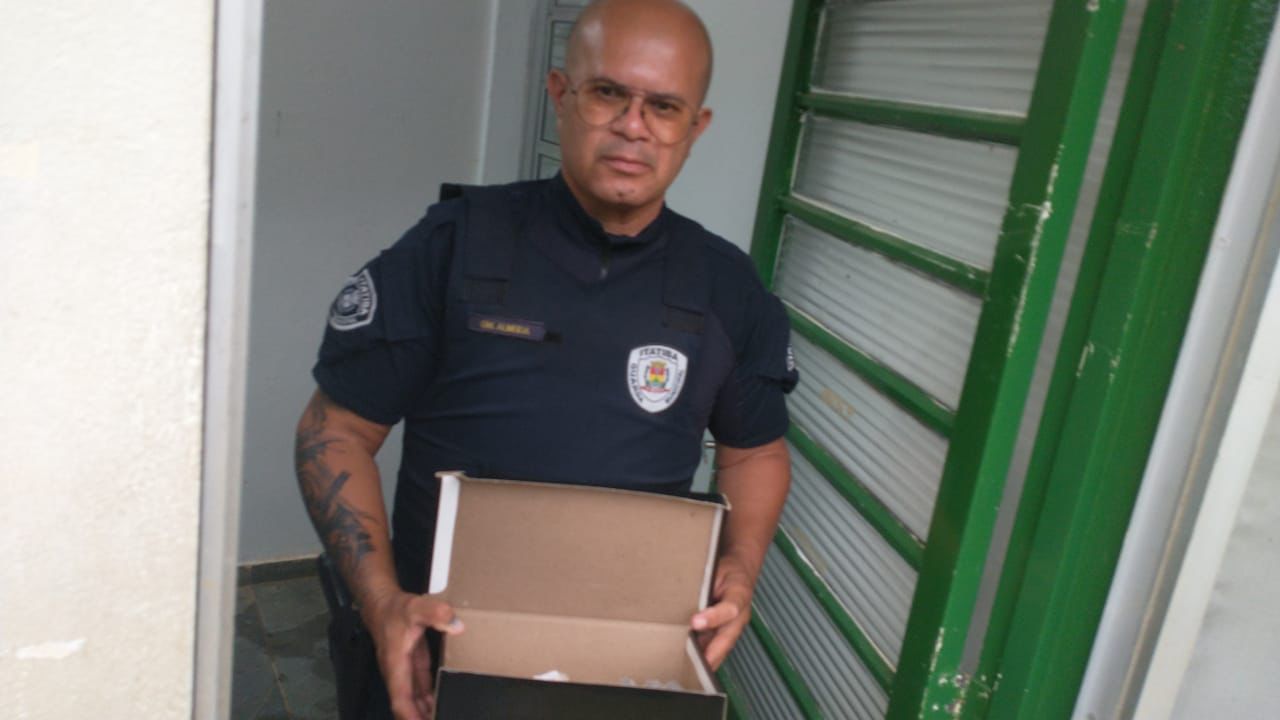 (42807 a 42809) - Maritacas, filhotes, encontrados na rua em caixa de papelão. Entregues pela Guarda Municipal de Itatiba no dia 20-02-2023.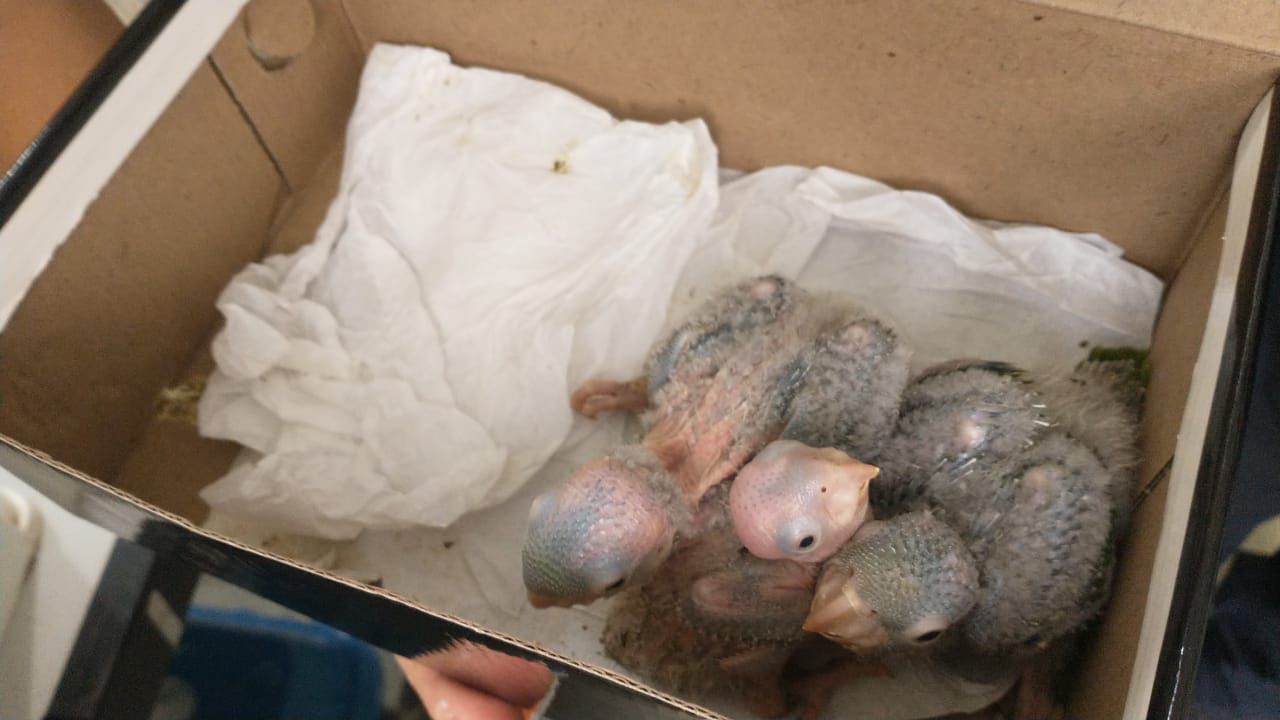 (42807 a 42809) – Maritacas.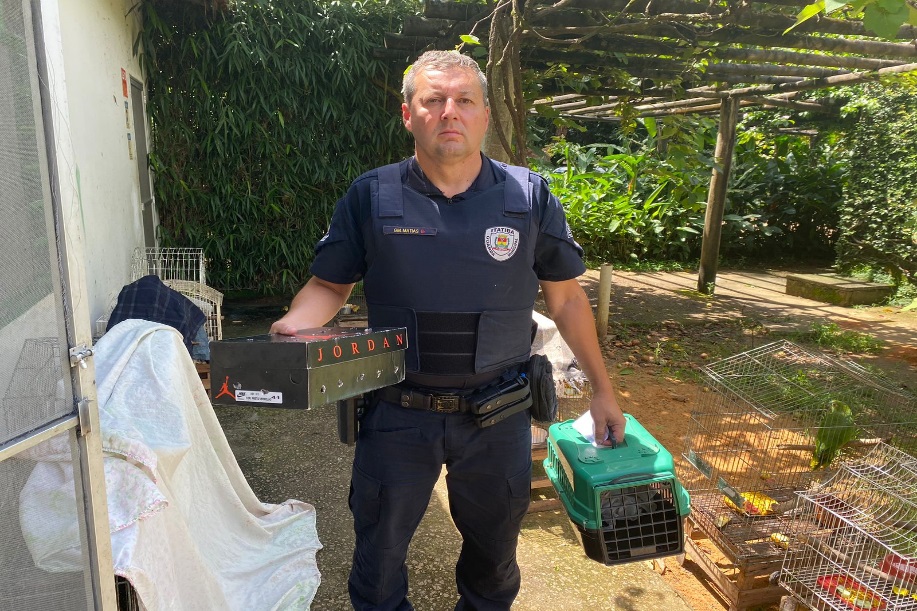 (42816) - Maritaca, filhote; e (42817) - Sagui, fêmea, provável fratura em coluna vertebral, desvio em região lombar com paralisia de membro pélvico. Entregues pela Guarda Municipal de Itatiba no dia 21-02-2023.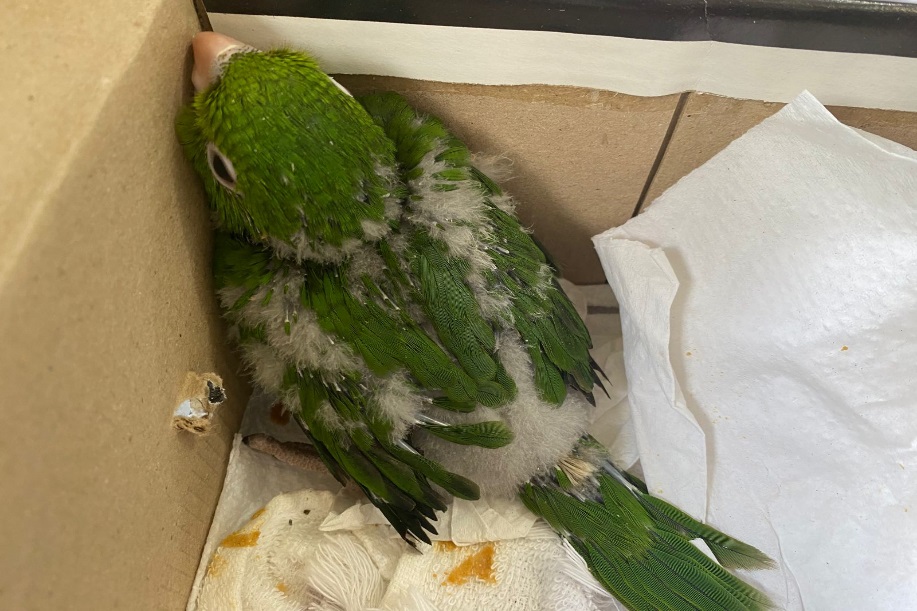 (42816) – Maritaca.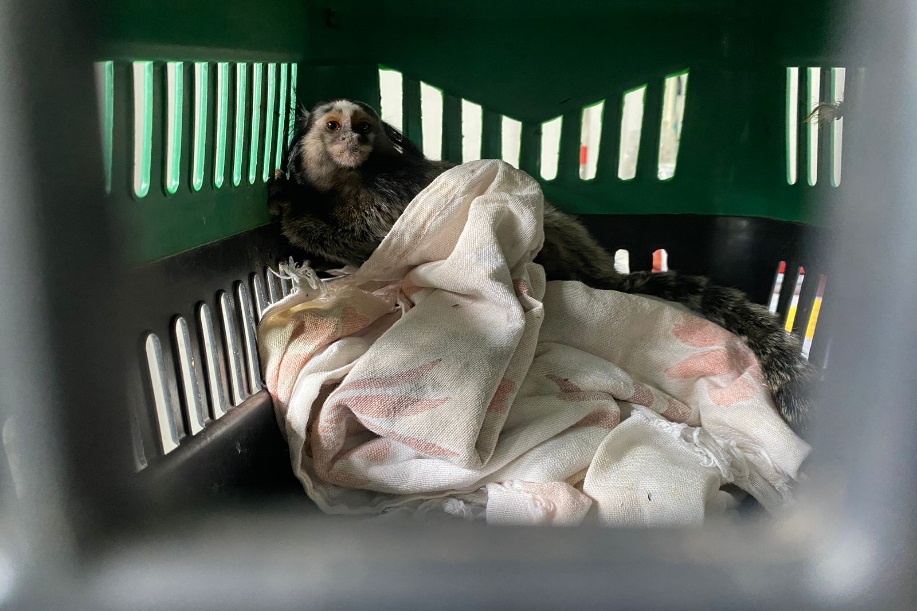 (42817) – Sagui.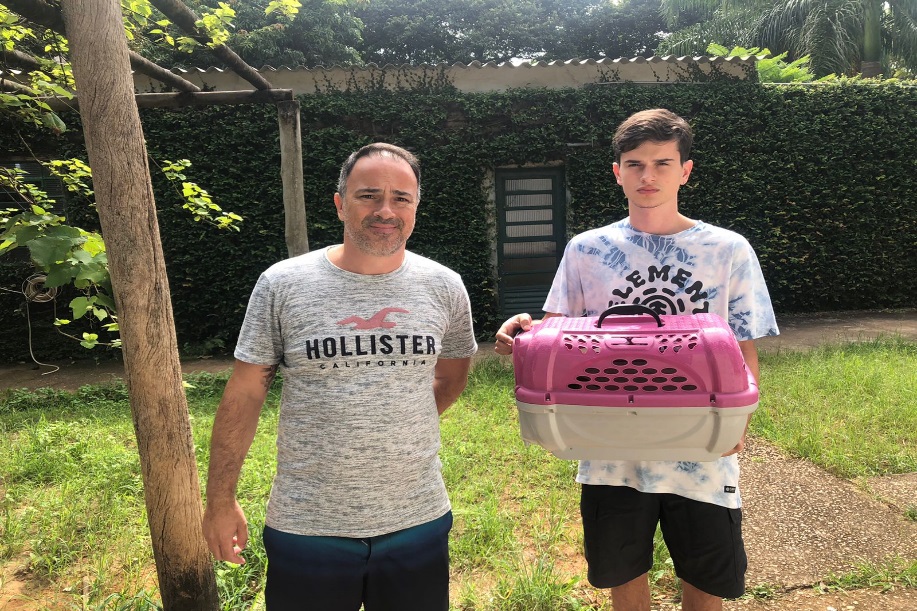 (42834) - Maritaca, encontrado em condomínio, cuidado por uma semana por munícipe. Entregue por munícipe de Itatiba no dia 23-03-2023.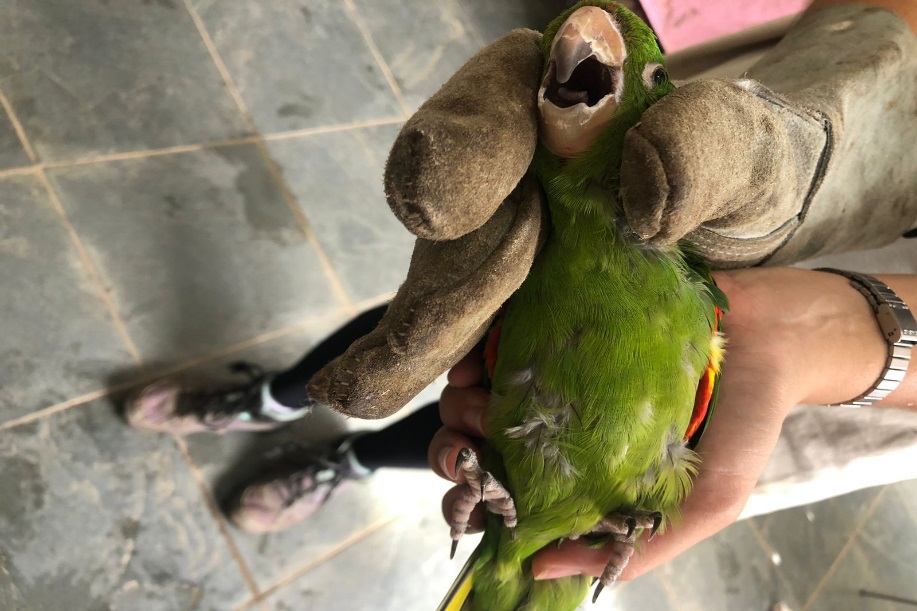 (42834) – Maritaca.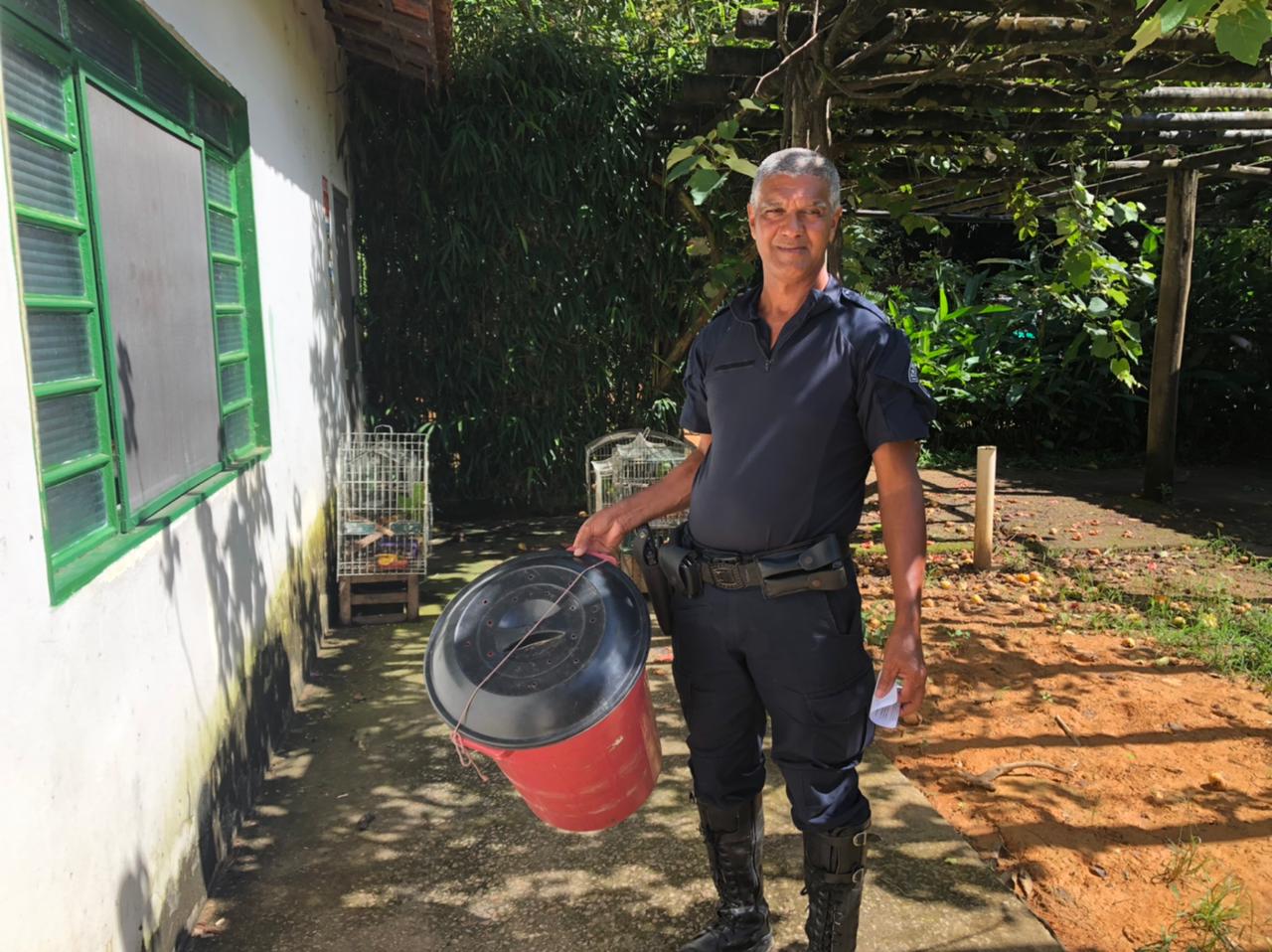 (42854) – Gambá-de-orelha-branca, encontrado em residência, com lesão em face, com exposição óssea e perda de função de olho esquerdo, apresenta miíase. Entregue pela Guarda Municipal de Itatiba no dia 20-02-2023.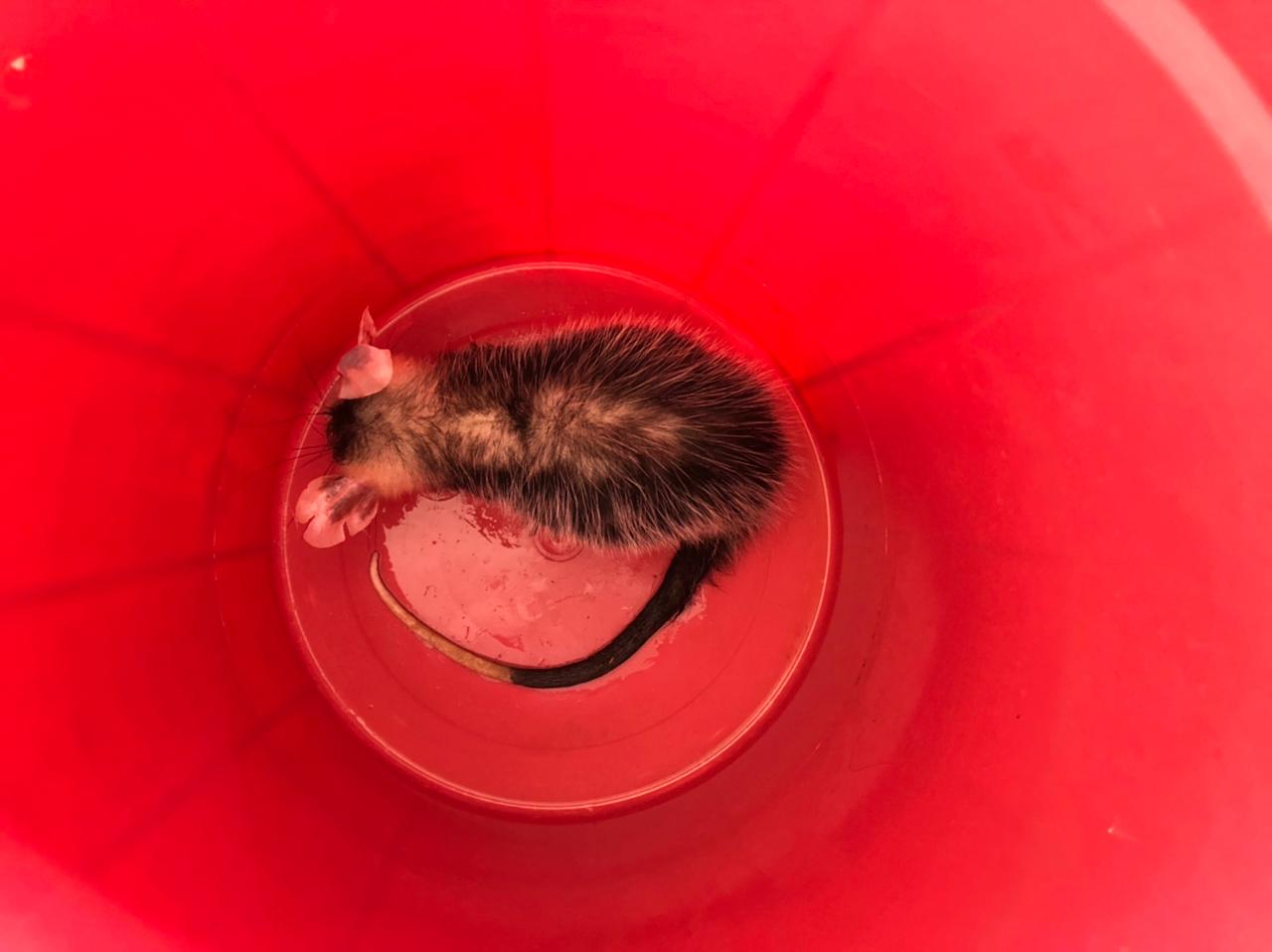 (42854) – Gambá-de-orelha-branca.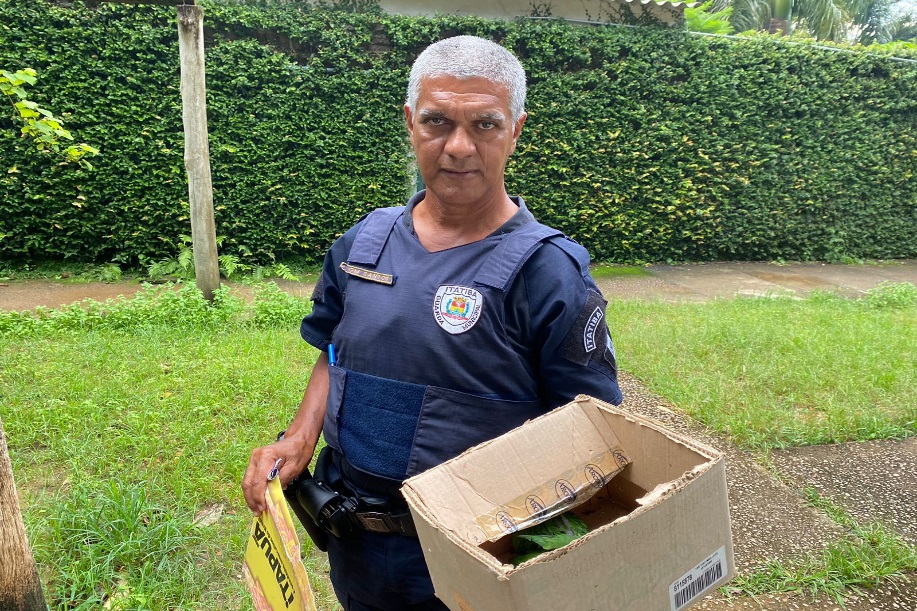 (42868 a 42870) - Maritacas, filhotes, retiradas de forro. Entregues pela Guarda Municipal de Itatiba no dia 25-02-2023.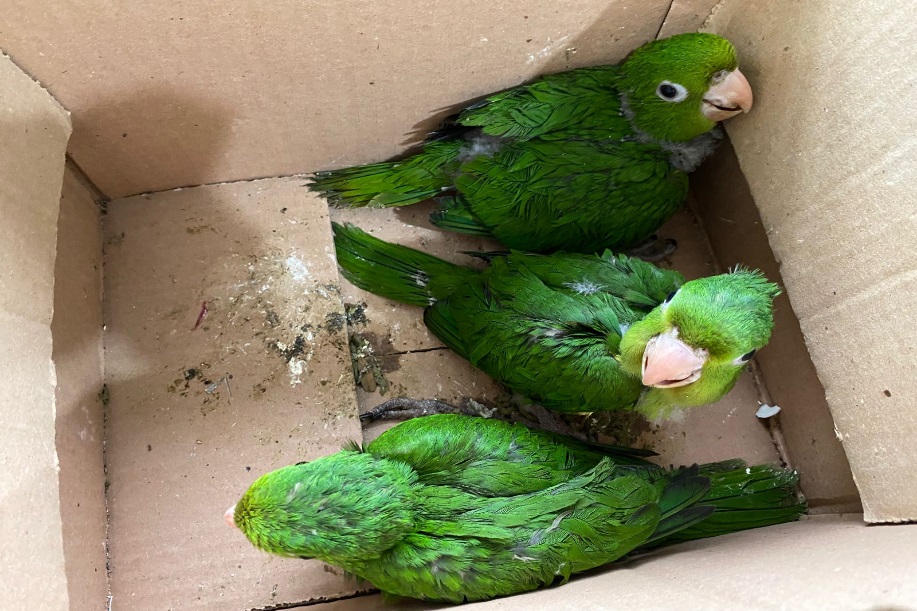 (42868 a 42870) – Maritacas.RGDATA DE ENTRADANOME POPULARNOME CIENTÍFICO4246601/02/2023Periquitão-maracanãPsittacara leucophthalmus4246902/02/2023Ouriço-cacheiroSphiggurus vilosus4247002/02/2023Periquitão-maracanãPsittacara leucophthalmus4247102/02/2023Periquitão-maracanãPsittacara leucophthalmus4247202/02/2023Periquitão-maracanãPsittacara leucophthalmus4247302/02/2023Periquitão-maracanãPsittacara leucophthalmus4251904/02/2023Filhote de columbiforme-4252004/02/2023Filhote de columbiforme-4252104/02/2023SuririTyrannus melancholicus4254807/02/2023Gambá-de-orelha-pretaDidelphis aurita4255707/02/2023Periquitão-maracanãPsittacara leucophthalmus4255807/02/2023Periquitão-maracanãPsittacara leucophthalmus4257508/02/2023RolinhaColumbina talpacoti4258808/02/2023Sagui-de-tufo-pretoCallithrix penicillata4258908/02/2023Periquitão-maracanãPsittacara leucophthalmus4259509/02/2023Periquitão-maracanãPsittacara leucophthalmus4259609/02/2023Gambá-de-orelha-pretaDidelphis aurita4261610/02/2023Gambá-de-orelha-pretaDidelphis aurita4261710/02/2023Gambá-de-orelha-pretaDidelphis aurita4265811/02/2023Periquitão-maracanãPsittacara leucophthalmus4265911/02/2023Periquitão-maracanãPsittacara leucophthalmus4267213/02/2023IguanaIguana iguana4270315/02/2023Filhote de passerifome-4275917/02/2023Periquitão-maracanãPsittacara leucophthalmus4276017/02/2023Periquitão-maracanãPsittacara leucophthalmus4276117/02/2023Periquitão-maracanãPsittacara leucophthalmus4276917/02/2023Periquitão-maracanãPsittacara leucophthalmus4278317/02/2023Cachorro-do-matoCerdocyon thous4279319/02/2023Periquitão-maracanãPsittacara leucophthalmus4280720/02/2023Periquitão-maracanãPsittacara leucophthalmus4280820/02/2023Periquitão-maracanãPsittacara leucophthalmus4280920/02/2023Periquitão-maracanãPsittacara leucophthalmus4281621/02/2023Periquitão-maracanãPsittacara leucophthalmus4281721/02/2023Sagui-hibrido4281821/02/2023AvoanteZenaida auriculata4283423/02/2023Periquitão-maracanãPsittacara leucophthalmus4285420/02/2023Gambá-de-orelha-brancaDidelphis albiventris4286825/02/2023Periquitão-maracanãPsittacara leucophthalmus4286925/02/2023Periquitão-maracanãPsittacara leucophthalmus4287025/02/2023Periquitão-maracanãPsittacara leucophthalmus4289727/02/2023Periquitão-maracanãPsittacara leucophthalmusTOTAL: 41 ANIMAISTOTAL: 41 ANIMAISTOTAL: 41 ANIMAISTOTAL: 41 ANIMAISCLASSENº DE ANIMAIS%Aves3278,04%Mamíferos819,51%Répteis12,43%RGDATA DE ENTRADANOME POPULARNOME CIENTÍFICODESTINODATA DE SAÍDA4117822/11/2022Periquitão-maracanãPsittacara leucophthalmusOBITO26/02/20234188230/12/2022Canário-da-terraSicalis flaveolaOBITO24/02/20234196503/01/2023Periquitão-maracanãPsittacara leucophthalmusOBITO03/02/20234226019/01/2023Andorinha-pequena-de-casaPygochelidon cyanoleucaOBITO05/02/20234241728/01/2023Periquitão-maracanãPsittacara leucophthalmusOBITO09/02/20234241828/01/2023Periquitão-maracanãPsittacara leucophthalmusOBITO07/02/20234246601/02/2023Periquitão-maracanãPsittacara leucophthalmusOBITO01/02/20234246902/02/2023Ouriço-cacheiroSphiggurus vilosusOBITO02/02/20234247002/02/2023Periquitão-maracanãPsittacara leucophthalmusOBITO05/02/20234247102/02/2023Periquitão-maracanãPsittacara leucophthalmusOBITO09/02/20234247202/02/2023Periquitão-maracanãPsittacara leucophthalmusOBITO08/02/20234247302/02/2023Periquitão-maracanãPsittacara leucophthalmusOBITO07/02/20234251904/02/2023Filhote de columbiforme-OBITO05/02/20234252004/02/2023Filhote de columbiforme-OBITO05/02/20234252104/02/2023SuririTyrannus melancholicusOBITO04/02/20234255807/02/2023Periquitão-maracanãPsittacara leucophthalmusOBITO17/02/20234258908/02/2023Periquitão-maracanãPsittacara leucophthalmusOBITO23/02/20234259509/02/2023Periquitão-maracanãPsittacara leucophthalmusOBITO28/02/20234259609/02/2023Gambá-de-orelha-pretaDidelphis auritaOBITO09/02/20234261610/02/2023Gambá-de-orelha-pretaDidelphis auritaOBITO13/02/20234261710/02/2023Gambá-de-orelha-pretaDidelphis auritaOBITO10/02/20234265811/02/2023Periquitão-maracanãPsittacara leucophthalmusOBITO27/02/20234265911/02/2023Periquitão-maracanãPsittacara leucophthalmusOBITO17/02/20234270315/02/2023Filhote de passerifome-OBITO16/02/20234276017/02/2023Periquitão-maracanãPsittacara leucophthalmusOBITO17/02/20234276117/02/2023Periquitão-maracanãPsittacara leucophthalmusOBITO17/02/20234279319/02/2023Periquitão-maracanãPsittacara leucophthalmusOBITO22/02/20234281721/02/2023Sagui-hibridoOBITO21/02/20234281821/02/2023AvoanteZenaida auriculataOBITO22/02/20234285420/02/2023Gambá-de-orelha-brancaDidelphis albiventrisOBITO20/02/2023TOTAL: 30 ANIMAISTOTAL: 30 ANIMAISTOTAL: 30 ANIMAISTOTAL: 30 ANIMAISTOTAL: 30 ANIMAISTOTAL: 30 ANIMAISCLASSENº DE ANIMAIS%Aves2480%Mamíferos620%RépteisRGDATA DE ENTRADANOME POPULARNOME CIENTÍFICODESTINODATA DE SAÍDALOCAL SOLTURA4035010/10/2022GambáDidelphis sp.SOLTURA09/02/2023ITATIBA4046115/10/2022GambáDidelphis sp.SOLTURA09/02/2023ITATIBA4046215/10/2022GambáDidelphis sp.SOLTURA09/02/2023ITATIBA4046315/10/2022GambáDidelphis sp.SOLTURA09/02/2023ITATIBA4190230/12/2023Periquitão-maracanãPsittacara leucophthalmusSOLTURA09/02/2023ITATIBATOTAL: 5 ANIMAISTOTAL: 5 ANIMAISTOTAL: 5 ANIMAISTOTAL: 5 ANIMAISTOTAL: 5 ANIMAISTOTAL: 5 ANIMAISTOTAL: 5 ANIMAISCLASSENº DE ANIMAIS%Aves120%Mamíferos480%RépteisRGDATA DE ENTRADANOME POPULARNOME CIENTÍFICO3636306/01/2022Periquitão-maracanãPsittacara leucophthalmus3636406/01/2022Sagui-de-tufo-brancoCallithrix jacchus3639008/01/2022Trinca-ferroSaltator similis3639808/01/2022Canário-belgaSicalis sp.3639908/01/2022Canário-belgaSicalis sp.3640208/01/2022ColeirinhoSporophila caerulescens3640308/01/2022ColeirinhoSporophila caerulescens3640408/01/2022TiziuVolatinia jacarina3640708/01/2022ColeirinhoSporophila caerulescens3641309/01/2022RolinhaColumbina talpacoti3641409/01/2022Gambá-de-orelha-brancaDidelphis albiventris3641509/01/2022Gambá-de-orelha-brancaDidelphis albiventris3641609/01/2022Gambá-de-orelha-brancaDidelphis albiventris3641709/01/2022Gambá-de-orelha-brancaDidelphis albiventris3646210/01/2022GambáDidelphis sp.3646310/01/2022GambáDidelphis sp.3652214/01/2022Gambá-de-orelha-brancaDidelphis albiventris3668323/01/2022RolinhaColumbina talpacoti3673427/01/2022SabiáTurdus sp.3680201/02/2022Gambá-de-orelha-brancaDidelphis albiventris3684902/02/2022BigodinhoSporophila lineola3685002/02/2022PintassilgoSpinus magellanicus3685102/02/2022Papa-capimSporophila nigricollis3686203/02/2022Sagui-de-tufo-pretoCallithrix penicillata3693508/02/2022Beija-florTrochilidae3697209/02/2022CuricacaTheristicus caudatus3702811/02/2022Periquitão-maracanãPsittacara leucophthalmus3708015/02/2022Periquitão-maracanãPsittacara leucophthalmus3714518/02/2022PardalPasser domesticus3715718/02/2022Periquitão-maracanãPsittacara leucophthalmus3728925/02/2022Periquitão-maracanãPsittacara leucophthalmus3733928/02/2022Periquitão-maracanãPsittacara leucophthalmus3735801/03/2022Coruja-do-matoMegascops choliba3737202/03/2022Quiri-quiriFalco sparverius3737802/03/2022Sagui-de-tufo-pretoCallithrix penicillata3739303/03/2022Periquitão-maracanãPsittacara leucophthalmus3741404/03/2022Periquitão-maracanãPsittacara leucophthalmus3754306/03/2022Gambá-de-orelha-pretaDidelphis aurita3754406/03/2022Gambá-de-orelha-pretaDidelphis aurita3756107/03/2022Trinca-ferroSaltator similis3768112/03/2022Periquitão-maracanãPsittacara leucophthalmus3770514/03/2022Periquitão-maracanãPsittacara leucophthalmus3771915/03/2022Periquitão-maracanãPsittacara leucophthalmus3772015/03/2022Periquitão-maracanãPsittacara leucophthalmus3779519/03/2022CaxinguelêSciurus aestuans3780120/03/2022Periquitão-maracanãPsittacara leucophthalmus3784625/03/2022Sagui-de-tufo-pretoCallithrix penicillata3789529/03/2022Periquitão-maracanãPsittacara leucophthalmus3795506/04/2022Sagui-de-tufo-pretoCallithrix penicillata3796107/04/2022AvoanteZenaida auriculata3862309/05/2022PavóPyroderus scutatus3863010/05/2022CarcaráCaracara plancus3870916/05/2022Gambá-de-orelha-pretaDidelphis aurita3875123/05/2022SeriemaCariama cristata3909119/07/2022Arara-canindéAra ararauna3925511/08/2022Jabuti-pirangaChelonoidis carbonaria3945008/09/2022Canário-da-terraSicalis flaveola3945308/09/2022Galo-da-campinaParoaria dominicana3945408/09/2022Galo-da-campinaParoaria dominicana3945608/09/2022CorrupiãoIcterus jamacaii3945808/09/2022Coleirinha-papa-capim-baianoSporophila nigricollis3945908/09/2022Coleirinha-papa-capim-baianoSporophila nigricollis3946008/09/2022Tico-tico-reiCoruphospingus cucullatus3946108/09/2022Tico-ticoZonotrichia capensis3955712/09/2022Cachorro-do-matoCerdocyon thous3962615/09/2022GambáDidelphis sp.3979522/09/2022Gambá-de-orelha-pretaDidelphis aurita3979622/09/2022Gambá-de-orelha-pretaDidelphis aurita3981123/09/2022Periquitão-maracanãPsittacara leucophthalmus3981423/09/2022Coruja-do-matoMegascops choliba3984626/09/2022Canário-da-terraSicalis flaveola3984726/09/2022PintassilgoSpinus magellanicus3984826/09/2022BicudoOryzoborus maximiliani3984926/09/2022ColeirinhoSporophila caerulescens3985126/09/2022BigodinhoSporophila lineola3985226/09/2022BigodinhoSporophila lineola3989727/09/2022Gambá-de-orelha-brancaDidelphis albiventris3989927/09/2022Gambá-de-orelha-brancaDidelphis albiventris3990127/09/2022Gambá-de-orelha-brancaDidelphis albiventris3997630/09/2022Gambá-de-orelha-pretaDidelphis aurita3997730/09/2022Gambá-de-orelha-pretaDidelphis aurita4009504/10/2022Coruja-do-matoMegascops choliba4027208/10/2022Gambá-de-orelha-pretaDidelphis aurita4031709/10/2022Gambá-de-orelha-brancaDidelphis albiventris4034810/10/2022GambáDidelphis sp.4042713/10/2022Coruja-do-matoMegascops choliba4043914/10/2022Andorinhão-do-temporalChaetura meridionalis4045915/10/2022GambáDidelphis sp.4061221/10/2022Coruja-do-matoMegascops choliba4061621/10/2022Gambá-de-orelha-brancaDidelphis albiventris4061721/10/2022Gambá-de-orelha-pretaDidelphis aurita4072027/10/2022Periquitão-maracanãPsittacara leucophthalmus4086003/11/2022JabutiChelonoidis sp.4086103/11/2022JabutiChelonoidis sp.4086203/11/2022JabutiChelonoidis sp.4086303/11/2022JabutiChelonoidis sp.4094007/11/2022Gambá-de-orelha-brancaDidelphis albiventris4102313/11/2022Periquitão-maracanãPsittacara leucophthalmus4110818/11/2022Coruja-do-matoMegascops choliba4112320/11/2022Coruja-do-matoMegascops choliba4115621/11/2022Sagui-de-tufo-pretoCallithrix penicillata4124725/11/2022Coruja-do-matoMegascops choliba4143630/11/2022Jabuti-pirangaChelonoidis carbonaria4152606/12/2022Tucano-tocoRamphastos toco4152706/12/2022Periquito-de-encontro-amareloBrotogeris chiriri4163114/12/2022Urubu-de-cabeça-pretaCoragyps atratus4168117/12/2022Tucano-tocoRamphastos toco4180626/12/2022Trinca-ferroSaltatos similis4180726/12/2022Trinca-ferroSaltatos similis4180826/12/2022Trinca-ferroSaltatos similis4180926/12/2022Trinca-ferroSaltatos similis4181026/12/2022Trinca-ferroSaltatos similis4181126/12/2022Trinca-ferroSaltatos similis4181226/12/2022Trinca-ferroSaltatos similis4181326/12/2022Trinca-ferroSaltatos similis4181426/12/2022Trinca-ferroSaltator similis4181526/12/2022Canário-da-terraSicalis flaveola4181626/12/2022Canário-da-terraSicalis flaveola4181726/12/2022ColeirinhoSporophila caerulescens4183727/12/2022ColeirinhoSporophila caerulescens4183827/12/2022Canário-da-terraSicalis flavaeola4183927/12/2022Canário-da-terraSicalis flavaeola4184027/12/2022Canário-da-terraSicalis flavaeola4184127/12/2022Canário-da-terraSicalis flavaeola4184227/12/2022Canário-da-terraSicalis flavaeola4184327/12/2022BigidinhoSporophila lineola4188330/12/2022Canário-da-terraSicalis flaveola4188430/12/2022Canário-da-terraSicalis flaveola4188530/12/2022Canário-da-terraSicalis flaveola4188630/12/2022Trinca-ferroSaltator similis4188730/12/2022Trinca-ferroSaltator similis4188830/12/2022Trinca-ferroSaltator similis4188930/12/2022Trinca-ferroSaltator similis4189030/12/2022Trinca-ferroSaltator similis4189130/12/2022Trinca-ferroSaltator similis4189230/12/2022Trinca-ferroSaltator similis4189330/12/2022ColeirinhoSporophila caerulescens4189430/12/2022ColeirinhoSporophila caerulescens4189530/12/2022ColeirinhoSporophila caerulescens4189730/12/2022BigodinhoSporophila lineola4189830/12/2022BigodinhoSporophila lineola4189930/12/2022Sabiá-laranjeiraTurdus rufiventris4190030/12/2022Tico-ticoZonotrochia capemsis4190130/12/2022Pintassilgo-venezuelanoSpinus cucullata4195902/01/2023Andorinhão-do-temporalChaetura meridionalis4206008/01/2023Gambá-de-orelha-pretaDidelphis aurita4220717/01/2023Gambá-de-orelha-pretaDidelphis aurita4220817/01/2023Gambá-de-orelha-pretaDidelphis aurita4220917/01/2023Sanhaço-cinzentoThraupis sayaca4221917/01/2023GambáDidelphis sp.4234624/01/2023Gambá-de-orelha-pretaDidelphis aurita4254807/02/2023Gambá-de-orelha-pretaDidelphis aurita4255707/02/2023Periquitão-maracanãPsittacara leucophthalmus4257508/02/2023RolinhaColumbina talpacoti4258808/02/2023Sagui-de-tufo-pretoCallithrix penicillata4267213/02/2023IguanaIguana iguana4275917/02/2023Periquitão-maracanãPsittacara leucophthalmus4276917/02/2023Periquitão-maracanãPsittacara leucophthalmus4278317/02/2023Cachorro-do-matoCerdocyon thous4280720/02/2023Periquitão-maracanãPsittacara leucophthalmus4280820/02/2023Periquitão-maracanãPsittacara leucophthalmus4280920/02/2023Periquitão-maracanãPsittacara leucophthalmus4281621/02/2023Periquitão-maracanãPsittacara leucophthalmus4283423/02/2023Periquitão-maracanãPsittacara leucophthalmus4286825/02/2023Periquitão-maracanãPsittacara leucophthalmus4286925/02/2023Periquitão-maracanãPsittacara leucophthalmus4287025/02/2023Periquitão-maracanãPsittacara leucophthalmus4289727/02/2023Periquitão-maracanãPsittacara leucophthalmusTOTAL: 168 ANIMAISTOTAL: 168 ANIMAISTOTAL: 168 ANIMAISTOTAL: 168 ANIMAIS